Federal Awards Compliance Audit Guidance and TestingThis File has been broken into following sections: Discussion on Agency Adoption of the UG and example citationsIntroduction- Materiality Sheet – See the table of contents Part I- General OMB Compliance Supplement Information, Part II- Pass Through Agency Program Specific Introductory Information, Part III- Applicable Compliance Requirement Guidance OMB compliance requirements Pass through agency/grant agreement compliance requirementsAudit Objectives and Control Testing ProceduresSuggested Audit Procedures- Compliance/Substantive TestsAudit Implications SummaryProgram Testing ConclusionImportant Information (please read)This FACCR has been tailored for local governments and Not-For–Profits. It does not include all required references and testing for Institutes of Higher Learning or State organizations.If your program had COVID funding expenditures, please refer to the terms and conditions of the grant to determine if any additional requirements were imposed. If additional material requirements are identified, auditors will need to create procedures to test those requirements. If you have questions, AOS Auditors please open a Spiceworks ticket for assistance (IPAs email FACCR@ohioauditor.gov).Also see guidance in Appendix VII of the Compliance Supplement.Note: During 2020, The Office of Management and Budget (OMB) revised sections of the Uniform Guidance (UG).  These revisions to the UG were effective for funds awarded on or after November 12, 2020 (except for the amendments to §§ 200.216 and 200.340, which were effective on August 13, 2020).  The eCFR has been updated to reflect these revisions, but guidance prior to the date of the revision is still accessible through the eCFR by selecting a date prior to 11/12/20 using the “Browse/Search Previous” button.NAVIGATION PANEThis file has been arranged to be navigable.  Click on the view tab above and check the box that says “Navigation Pane” to bring up the headings.  Click on the various sections within the navigation pane to go directly to that section.TABLE OF CONTENTSThe Table of Contents starts on page.  On the table of contents page, users can also click on listed sections to go directly to that section. Please note that as information is added into the unrestricted portions of the FACCRs, page numbering can change and won’t necessarily reflect the footer page numbers.  The table of contents can be updated to reflect the proper footer page numbers by clicking on word “contents” directly above the line starting with Introduction, will bring up the icon “update table”.  Clicking on the update table icon will allow users to update the page numbers to reflect current footer page numbers.AGENCY ADOPTION OF THE UG AND EXAMPLE CITATIONSFederal awarding agencies adopted or implemented the Uniform Guidance in 2 CFR part 200.  The OMB guidance is directed to Federal agencies and, by itself, does not establish regulatory requirements binding on non-federal entities.  The Federal awarding agency implementation gives regulatory effect to 2 CFR part 200 for that agency’s Federal awards and, thereby, establishes requirements with which the non-Federal entity must comply when incorporated in the terms and conditions of the federal award.  The following code sections are where ED, HHS, USDA, DOT, EPA, DOL and HUD have adopted the Uniform Guidance in 2 CFR part 200.  For the complete list of agencies adopting 2 CFR 200, as of the date of the OMB Compliance Supplement, see Appendix II.In implementing the UG, agencies were able to make certain changes to the part 200 by requesting needed exceptions.  A few adopted the UG with no changes; however most agencies did make changes to the UG by either adding specific requirements or editing/modifying the existing language within certain sections of the UG. OMB does not maintain a complete listing of approved agency exception to the UG. Auditors should review the OMB Compliance Supplement and, as necessary, agency regulations adopting/implementing the OMB uniform guidance in 2 CFR part 200 to determine if there is any exception related to the compliance requirements that apply to the program (see link below)  Auditors should review this link for a full discussion of agency adoption of the UG and how to cite non-compliance exception.  (Source: AOS CFAE)Table of ContentsIntroduction: Materiality by Compliance Requirement MatrixNOTE: For all compliance requirements marked as applicable in Column (1) you MUST document in your working papers or this FACCR why a requirement is not direct and material to your program/entity as marked in Column (2). When making that determination all parts of that compliance requirement have to be considered. For example, Equipment and Real Property contains procedures regarding Acquisitions, Dispositions, and Inventory Management. The documentation on why the compliance requirement is not be applicable to the program/entity must cover all parts of that compliance requirement. (1)	Taken form Part 2, Matrix of Compliance Requirements, of the OMB Compliance Supplement.  When Part 2 of the Compliance Supplement indicates that a type of compliance requirement is not applicable, the remaining assessments for the compliance requirement are not applicable.(2)	If the Supplement notes a compliance requirement as being applicable to the program in column (1), it still may not apply at a particular entity either because that entity does not have activity subject to that type of compliance requirement, or the activity could not have a material effect on a major program.  If the Compliance Supplement indicates that a type of compliance requirement is applicable and the auditor determines it also is direct and material to the program at the specific entity being audited, the auditor should answer this question “Yes,” and then complete the remainder of the line to document the various risk assessments, sample sizes, and references to testing.  Alternatively, if the auditor determines that a particular type of compliance requirement that normally would be applicable to a program (as per part 2 of the Compliance Supplement) is not direct and material to the program at the specific entity being audited, the auditor should answer this question “No.” Along with that response, the auditor should document the basis for the determination (for example, "per the Compliance Supplement, eligibility requirements only apply at the state level").(3)	Refer to the AICPA Audit Guide, Government Auditing Standards and Single Audits, chapter 10, Compliance Auditing Applicable to Major Programs, for considerations relating to assessing inherent risk of noncompliance for each direct and material type of compliance requirement. The auditor is expected to document the inherent risk assessment for each direct and material compliance requirement.(4)	Refer to the AICPA Audit Guide, Government Auditing Standards and Single Audits, chapter 9, Consideration of Internal Control over Compliance for Major Programs, for considerations relating to assessing control risk of noncompliance for each direct and material types of compliance requirement. To determine the control risk assessment, the auditor is to document the five internal control components of the Committee of Sponsoring Organizations of the Treadway Commission (COSO) (that is, control environment, risk assessment, control activities, information and communication, and monitoring) for each direct and material type of compliance requirement. Keep in mind that the auditor is expected to perform procedures to obtain an understanding of internal control over compliance for federal programs that is sufficient to plan the audit to support a low assessed level of control risk. If internal control over compliance for a type of compliance requirement is likely to be ineffective in preventing or detecting noncompliance, then the auditor is not required to plan and perform tests of internal control over compliance. Rather, the auditor must assess control risk at maximum, determine whether additional compliance tests are required, and report a significant deficiency (or material weakness) as part of the audit findings.  The control risk assessment is based upon the auditor's understanding of controls, which would be documented outside of this template. Auditors may use the practice aid, Controls Overview Document, to support their control assessment.  The Controls Overview Document assists the auditor in documenting the elements of COSO, identifying key controls, testing of those controls, and concluding on control risk. The practice aid is available in either a checklist or narrative format. (5)	Audit risk of noncompliance is defined in AICPA, Professional Standards, vol. 1, AU-C 935, as the risk that the auditor expresses an inappropriate opinion on the entity's compliance when material noncompliance exists. Audit risk of noncompliance is a function of the risks of material noncompliance and detection risk of noncompliance. A “Low” assessment of Detection Risk in this matrix means that the risk has been reduced to an acceptable level.(6)	CFAE included the typical monetary vs. nonmonetary determinations for each compliance requirement in this program.  However, auditors should tailor these assessments as appropriate based on the facts and circumstances of their entity’s operations. The AICPA Single Audit Guide 10.56 states the auditor's tests of compliance with compliance requirements may disclose instances of noncompliance. The Uniform Guidance refers to these instances of noncompliance, among other matters, as “audit findings.” Such findings may be of a monetary nature and involve questioned costs or may be nonmonetary and not result in questioned costs.  AU-C 935.13 & .A7 require auditors to establish and document two materiality levels:  (1) a materiality level for the program as a whole.  The column above documents quantitative materiality at the COMPLIANCE REQUIREMENT LEVEL for each major program; and (2) a second materiality level for the each of the applicable 12 compliance requirement listed in Appendix XI to Part 200.  Note:  a. If the compliance requirement is of a monetary nature, and  b. The requirement applies to the total population of program expenditure,Then the compliance materiality amount for the program also equals materiality for the requirement.  For example, the population for allowable costs and cost principles will usually equal the total Federal expenditures for the major program as a whole.  Conversely, the population for some monetary compliance requirements may be less than the total Federal expenditures.  Auditors must carefully determine the population subject to the compliance requirement to properly assess Federal materiality.  Auditors should also consider the qualitative aspects of materiality. For example, in some cases, noncompliance and internal control deficiencies that might otherwise be immaterial could be significant to the major program because they involve fraud, abuse, or illegal acts.  Auditors should document PROGRAM LEVEL materiality in the Record of Single Audit Risk (RSAR).  (Source:  AOS CFAE)Performing Tests to Evaluate the Effectiveness of Controls throughout this FACCRImproper PaymentsPart I – OMB Compliance Supplement InformationI. Program Objectives The objectives of the child nutrition cluster programs are to (1) assist states in administering food services that provide healthful, nutritious meals to eligible children in public and nonprofit private schools, residential child care institutions, and summer programs; (2) foster healthy eating habits in children by providing fresh fruits and fresh vegetables to children attending elementary schools; and (3) encourage the domestic consumption of nutritious agricultural commodities.(Source: 2021 OMB Compliance Supplement, Part 4, U.S. Department of Agriculture Child Nutrition Cluster) II. Program ProceduresOverviewThe Child Nutrition programs are administered at the federal level by the Food and Nutrition Service (FNS) of the US Department of Agriculture (USDA) through grants to state agencies. Each state agency enters into agreements with subrecipient organizations for local level program operation and the delivery of program benefits and services to eligible children. The types of organizations that receive subgrants under each program are described below under “Program Descriptions.”USDA makes donated agricultural commodities available for use in the operation of all child nutrition programs (except the special milk program for children (SMP) and fresh fruit and vegetables program (FFVP)). FNS enters into agreements with state distributing agencies for the distribution of USDA donated foods. The state distributing agencies enter into agreements with local program operators, which are defined collectively as “recipient agencies.” A state may designate a recipient agency to perform its storage and distribution duties. A state distributing agency may engage a commercial food processor to use USDA-donated foods in the manufacture of food products, and then deliver such manufactured products to recipient agencies.Subprograms/Program Elements Common Characteristics The programs in the Child Nutrition Cluster are all variants of a basic program design having the following characteristics:Local program operators provide prepared meals to children in structured settings. Four types of meal service may be authorized: breakfast, lunch, snacks, and supper. Milk-only service may be authorized under the SMP. The types a particular program operator may offer are determined first by the respective program’s authorizing statute and regulations, and second by the program operator’s agreement with its administering agency.While all children in attendance are entitled to receive these program benefits, children whose households meet stated income eligibility criteria generally receive their meals (or milk, where applicable) free or at a reduced price. With certain exceptions, children not eligible for free or reduced price meals or free milk must pay the full prices set by the program operator for these items. A program meal must be priced as a unit.The nonprofit school food service account is managed by local program operators who offer program and nonprogram foods to children during meal services. Nonprogram foods include any non-reimbursable foods and beverages purchased using the funds from the nonprofit school food service account. Nonprogram foods encompasses all other foods sold in school, including adult meals, foods sold outside of school hours, or any foods used for catering or vending activities. For the majority of local program operators, a la carte foods offered during meal service account for the largest share of nonprogram foods.Federal assistance to local program operators takes the form of cash reimbursement. In addition, USDA donates food under 7 CFR Part 250 for use in preparing meals to be served under the NSLP, SBP, and SFSP.To obtain cash and donated food assistance, a local program operator must submit monthly claims for reimbursement to its administering agency. All meals (and half-pints of milk under SMP) claimed for reimbursement must meet federal requirements and be served to eligible children.The program operator’s entitlement to reimbursement payments is generally computed by multiplying the number of meals (and/or half-pints of milk under the SMP) served by a prescribed per-unit payment rate (called a “reimbursement rate”). Different reimbursement rates are prescribed for different categories and types of service. “Type” refers to the kind of service (breakfast, lunch, milk, etc.), while “category” refers to the beneficiary’s eligibility (free, reduced price, or paid). Under this formula, a local program operator’s entitlement to funding from its administering agency is generally a function of the categories and types of service provided. Therefore, the child nutrition cluster programs are said to be “performance funded.”Characteristics of Individual ProgramsThe program-specific variants of this basic program model are outlined below.National School Lunch Program (NSLP) and School Breakfast Program (SBP) – These programs target children enrolled in schools. For program purposes, a “school” is a public or nonprofit private school of high school grade or under, or a public or licensed nonprofit private residential child care institution. At the local level, a school food authority (SFA) is the entity with which the administering agency makes an agreement for the operation of the programs. An SFA is the governing body (such as a school board) legally responsible for the operation of the NSLP and/or SBP in one or more schools. A school operated by an SFA may be approved to serve breakfast and lunch. A school participating in the NSLP that also has an afterschool care program with an educational or enrichment component may also be approved to serve afterschool snacks. Refer also to the description of the SMP below.SFSP – The SFSP is directed toward children in low-income areas when school is not in session. It is locally operated by approved sponsors, which may include public or private nonprofit SFAs, public or private nonprofit residential summer camps, or units of local, municipal, county, or state governments, or other private nonprofit organizations that develop a special summer or other school vacation program providing food service similar to that available to children during the school year under the NSLP and SBP.Residential camps and migrant sites may receive reimbursement for up to three meals, or two meals and one snack, per child per day, whereas all other sites may receive reimbursement for any combination of two meals (except lunch and supper) or one meal and one snack per child per day.All participating children receive their meals free. Participating summer camps must identify children eligible for free or reduced price meals and may receive SFSP meal reimbursement only for meals served to eligible children.Although USDA-donated foods are made available under the SFSP, they are restricted to sponsors that prepare the meals to be served at their sites and those that have entered into an agreement with an SFA for the preparation of meals.SMP – The SMP provides milk to children in schools and child care institutions that do not participate in other federal meal service programs. However, schools operating the NSLP and/or SBP may also participate in the SMP to provide milk to children in half-day pre-kindergarten and kindergarten programs where children do not have access to the NSLP and SBP. An SFA or institution operating the SMP as a pricing program may elect to serve free milk but there is no federal requirement that it do so. The SMP has no reduced price benefits.Program FundingFNS provides funds to state agencies by letter of credit. The state agencies use meal reimbursement funds to support program operations by SFAs, institutions, and sponsors under their oversight, and administrative funds to fund their own administrative costs.Funding Program BenefitsFNS provides cash reimbursement to each state agency for each meal served under the NSLP, SBP, and SFSP and for each half pint of milk served under the SMP. The state agency’s entitlement to cash assistance for NSLP and SBP meals, NSLP snacks, and SMP milk not reimbursed at the “free” rate is determined by multiplying the number of units served within the state by a “national average payment rate” set by FNS. Cash reimbursement to a state agency under the SFSP is the product obtained by multiplying the number of meals served by maximum rates of reimbursement established by FNS.The basic rate is increased by two cents for each lunch served in SFAs in which 60 percent or more of the lunches served during the second preceding school year were served free or at a reduced price. A “severe need” school receives a higher rate and is one in which at least 40 percent of the school lunches served in the second preceding school year were served free or at reduced price. Milk served free under the SMP is funded at the average cost of milk. In addition, performance-based cash reimbursement is currently $0.07 cents per lunch for eligible schools.State agencies earn donated food assistance based on the number of program meals served in schools participating in the NSLP and for certain sponsors participating in the SFSP. The state agency’s level of donated food assistance is the product of the number of meals served in the preceding year multiplied by the national average payment for donated foods.FNS adjusts the national average payment rates and maximum rates for reimbursement annually for NSLP, SBP, and SFSP to reflect changes in the Consumer Price Index and for the SMP to reflect changes in the Producer Price Index. FNS adjusts donated food assistance rates annually to reflect changes in the Price Index for Food Used in Schools and Institutions. The current announcements of all these assistance rates is available at http://www.fns.usda.gov/school-meals/rates-reimbursement (7 CFR sections 210.4(b), 220.4(b), 215.1) and at https://www.fns.usda.gov/sfsp-reimbursement-rates (7 CFR 225.9(d)(9)).A state agency uses the cash assistance obtained through performance funding to reimburse participating SFAs and sponsors for eligible meals served to eligible persons. Like “national average payments” to states, reimbursement payments are also made on a per-meal (performance funding) basis. SFAs and SFSP sponsors receive donated foods to the extent they can use them for program purposes; however, certain types of products are limited by an entitlement.A state agency’s FFVP grant is determined by FNS using an allocation formula per the NSLA Section 19.Funding State-Level Administrative CostsIn addition to funding for reimbursement payments to SFAs and sponsors, state agencies receive funding from several sources for costs they incur to administer these programs.State Administrative Expense (SAE) Funds – These funds are granted under Assistance Listing 10.560, which is not included in the Child Nutrition Cluster.SFSP State Administrative (SAF) Funds – In addition to regular SAE grants, administrative funds are made available to state agencies under Assistance Listing 10.559 to assist with administrative costs of the SFSP (7 CFR section 225.5). The state agency must describe its intended use of the funds in a Program Management and Administrative Plan submitted to FNS for approval (7 CFR section 225.4).(Source: 2021 OMB Compliance Supplement, Part 4, U.S. Department of Agriculture Child Nutrition Cluster) III. Source of Governing RequirementsThe programs included in this cluster are authorized by the Richard B. Russell National School Lunch Act, as amended (NSLA) (42 USC 1751 et seq.) and the Child Nutrition Act of 1966, as amended (CNA) (42 USC 1771 et seq.). The implementing regulations for each program are codified in parts of 7 CFR as indicated: National School Lunch Program (NSLP), Part 210; SBP, Part 220; Special Milk Program for Children (SMP), Part 215; and Summer Food Service Program for Children (SFSP), Part 225. Regulations have been proposed but not yet been codified for the FFVP at 7 CFR Part 211; implementation via FNS policy memos and guidance manual. Regulations at 7 CFR Part 245 address eligibility determinations for free and reduced price meals and free milk in schools and institutions. Regulations at 7 CFR Part 250 give general rules for the receipt, custody, and use of USDA donated foods provided for use in the Child Nutrition Cluster of programs.(Source: 2021 OMB Compliance Supplement, Part 4, U.S. Department of Agriculture Child Nutrition Cluster)IV. Other InformationAvailability of Other Program InformationOther program information is available online at USDA’s public website. The Child Nutrition programs site pages are at http://www.fns.usda.gov/cnd. The USDA Foods site pages for the Child Nutrition programs are at https://www.fns.usda.gov/usda-foods.Other Information FNS no longer requires recipient agencies to inventory USDA-donated food separately from purchased food. However, the value of donated foods used during a state or recipient agency’s fiscal year is considered federal awards expended in accordance with 2 CFR section 200.40 definition of “federal financial assistance” and should be valued in accordance with 2 CFR section 200.502. Therefore, recipient agencies must determine the value of donated foods used. FNS recommends that recipient agencies use the value of donated foods delivered to them during the audit period for this purpose. (Source: 2021 OMB Compliance Supplement, Part 4, U.S. Department of Agriculture Child Nutrition Cluster)Part II – Pass through Agency and Grant Specific InformationProgram Overview(1)	National School Lunch (NSLP)Objectives: To assist States, through cash grants and food donations, in providing a nutritious nonprofit lunch service for school children and to encourage the domestic consumption of nutritious agricultural commodities. The NSLP includes the Seamless Summer Option (SSO).Use of Assistance:Federally appropriated National School Lunch Program funds are available to each State agency to reimburse participating public and nonprofit private schools, of high school grades or under, including residential child care institutions, for providing nutritious lunches to children. Funds are also available to reimburse schools for snacks served to children enrolled in eligible after school care programs. The meals offered must meet specific nutrition standards in order to be reimbursable. The rates of reimbursement are adjusted on an annual basis to reflect changes in the Food Away From Home series of the Consumer Price Index for All Urban Consumers. All participating schools must agree to serve free and reduced price meals to eligible children. Please refer to regulations: 7 CFR Part 210 -- National School Lunch Program, 7 CFR Part 235 -- State Administrative Expense, and 7 CFR Part 245—Free and Reduced Price Eligibility. Please refer to regulations: 7 CFR Part 210 -- National School Lunch Program, 7 CFR Part 235 -- State Administrative Expense, and 7 CFR Part 245—Free and Reduced Price Eligibility.(Source: Assistance Listing #10.555 at sam.gov)(2)	School Breakfast (SBP)Objectives: To assist States in implementing a nutritious nonprofit breakfast service for school children, through meal reimbursements and food donations.Use of Assistance: Federally appropriated School Breakfast Program funds are available to each State agency to reimburse participating public and nonprofit private schools, of high school grade and under, including residential child care institutions, for providing nutritious breakfasts to eligible children. The breakfasts offered must meet the nutritional requirements prescribed by the Secretary of Agriculture in order to be reimbursable. The rates of reimbursement are adjusted on an annual basis to reflect changes in the Food Away From Home series of the Consumer Price Index for all Urban Consumers. All participating schools must agree to serve free and reduced price meals to eligible children. Please refer to regulations: 7 CFR Part 220 -- School Breakfast Program; 7 CFR Part 235 -- State Administrative Expense; 7 CFR Part 245 -- Free and Reduced Price Eligibility. All participating schools must agree to serve free and reduced price meals to eligible children. Please refer to regulations: 7 CFR Part 220 -- School Breakfast Program; 7 CFR Part 235 -- State Administrative Expense; 7 CFR Part 245 -- Free and Reduced Price Eligibility.(Source: Assistance Listing #10.553 at sam.gov)(3)	Summer Food Service Program for Children (SFSP)Objectives: To assist States, through grants-in-aid and other means, to conduct nonprofit food service programs for children. The United States Department of Agriculture (USDA) operates SFSP in partnership with State agencies and local organizations to provide free meals to eligible children during the summer months and at other approved times, when school is not in session.Use of Assistance:  USDA's Food and Nutrition Service (FNS) makes funds available to States for disbursement to eligible service institutions (sponsors) which provide free meals to children in areas where at least 50 percent of the children meet the income eligibility criteria for free and reduced price meals. Meals may be served to children 18 and younger, and to individuals over 18 who participate in State-approved school programs for persons with disabilities. SFSP generally operates during the months of May through September at site locations where regularly scheduled food services are provided for children. Sites may also participate in SFSP from September through May if an area school is closed because of an emergency situation. Sponsors operating food programs for children on school vacation under a continuous year-round calendar may apply for participation in other months. Reimbursement may be paid for one meal and one snack or two meals to each child each day. Camps and sites primarily serving children of migrant workers may be approved to serve up to three reimbursable meals to each child each day. Meals must meet USDA standards to be eligible for reimbursement. Funds are also paid to participating State agencies for administrative expenses related to program staffing, operation, and oversight.(Source: Assistance Listing #10.559 at sam.gov)On August 31, 2020 the US Department of Agriculture approved the extension of the Summer Food Service Program and Seamless Summer Option through December 31, subsequently further extended in October through June 30, 2021. Further, an area eligibility waiver was also extended through December and further extended through June 30, 2021 allowing states to define the schools that meet area eligibility criteria. Accordingly, the Ohio Department of Education published an area eligibility policy memo for school year 2020-2021. The policy allowed virtually all schools in Ohio to operate under area eligibility based on state-wide unemployment factors. As a result of the waivers, schools and community sponsors were able to apply for summer meal programs and operated sites at less than 50% free and reduced eligibility for the 2020-2021 school year through June 30. (Source: Signed Ohio Response and Covid Ohio Area Eligibility Response Waiver)(4)	Special Milk program for Children (SMP)Objectives:  To provide subsidies to schools and institutions to encourage the consumption of fluid milk by children.Use of Assistance: Funds are made available to State agencies to encourage the consumption of fluid milk by children in public and private, nonprofit schools of high school grade and under, public and private, nonprofit nursery schools, child care centers, settlement houses, summer camps, and similar nonprofit institutions devoted to the care and training of children, except Job Corps centers, provided that these schools and institutions do not participate in a meal service program authorized under the National School Lunch Act or the Child Nutrition Act of 1966. The Child Nutrition Amendments of 1986 expanded eligibility to include children in split session kindergarten and pre-kindergarten programs in nonprofit schools and institutions that do not have access to the Federal meal service program operating in schools the children attend. Disbursement to States is made on the basis of the number of half-pints of milk served to non-needy children, using a reimbursement rate specified by law. Milk served free to eligible needy children is reimbursed at the average cost of a half-pint of milk. Please refer to regulations: 7 CFR Part 215 -- Special Milk Program; 7 CFR Part 235 -- State Administrative Expense; 7 CFR Part 245 -- Free and Reduced Price Eligibility. Please refer to regulations: 7 CFR Part 215 -- Special Milk Program; 7 CFR Part 235 -- State Administrative Expense; 7 CFR Part 245 -- Free and Reduced Price Eligibility.(Source: Assistance Listing #10.556 at sam.gov) Testing ConsiderationsThe 6 cents reimbursement is above and beyond the federal meal reimbursement amounts as declared by USDA annually and is tied to compliance to the new meal patterns.  Although USDA has not yet set a calendar date deadline, all SFAs are required to complete the 6 cent certification process. The USDA approved an increase in this reimbursement from 6 cents to 7 cents in school year 2019-2020. To facilitate the 7 cents certification process, please reference the following USDA policy memos: SP 31-2012 [revised in SP 44-2012 - http://www.fns.usda.gov/qas-related-6-cents-certification-tool, SP 26-2014  https://fns-prod.azureedge.net/sites/default/files/cn/SP26-2014os.pdf, and SP38-2016  http://www.fns.usda.gov/sites/default/files/cn/SP38-2016os.pdf(Source:  ODE Meal Pattern Resources webpage and Bridgette Hires, ODE)  For Additional information regarding the Healthy, Hunger Free Kids Act of 2010 see http://www.fns.usda.gov/school-meals/certification-compliance.(Source: US Department of Agriculture)Area Eligibility During the COVID-19 OutbreakSee Reset and Restart guidance for National School Lunch Program School Food Authorities (SFAs), Summer Food Service Program (SFSP) Sponsors and Child and Adult Care Food Program At-Risk Afterschool Component Sponsors Serving Meals During Coronavirus (COVID-19)USDA COVID-19 FundingCovid funding may have been received for July, August and September 2020 under any of the following programs that are part of the Nutrition Cluster: 10.553 School Breakfast10.555 National School Lunch or Seamless Summer as a part of National School Lunch 10.556 Special Milk10.559 Summer Food ServiceUSDA COVID-19 WaiversDivision B of H.R. 6201, Families First Coronavirus Response Act, Sec. 2102 and as amended by Division B of H.R. 748, Title I, CARES Act Sec. 2102 modifies USDA food and nutrition programs to allow certain waivers of requirements for the school meal programs, including waivers that increase federal costs during a COVID-19-related school closure. Such waivers must be requested by a state or service provider and be for purposes of providing meals and snacks during such a closure. COVID-19 Child Nutrition Response Act Sec. 2202 authorizes USDA to issue a single waiver of child nutrition program requirements to all states under the National School Lunch Program for purposes of providing meals and snacks with appropriate safety measures with respect to COVID-19, grant waivers of requirements to allow non-congregate feeding in the Child and Adult Care Food Program for purposes of providing meals and snacks with appropriate safety measures with respect to COVID-19, and grant waivers related to the nutritional content of meals served in child nutrition programs if it determines the waiver is necessary to provide meals and snacks and there is a food supply chain disruption due to COVID-19.(Source: Link to waivers which have been requested/granted for Ohio https://www.fns.usda.gov/disaster/pandemic/covid-19/ohio#cn) Meal Distribution Methods: Districts throughout Ohio distributed meals to students during the pandemic in a variety of ways. Here are a couple of examples situations auditors might encounter regarding these programs. Federally Funded through the District: The District was eligible under the above amended area eligibility criterion and received monies from one of the Nutrition Cluster programs to provide meals to students. No Federal Funding through the District: The District partnered with the local food bank. The food bank distributed all the meals and the District did not fund the meals of distributions. (Source: AOS CFAE, ODE, and http://education.ohio.gov/Topics/Reset-and-Restart/Whole-Child-Nutrition/Area-Eligibility-During-the-COVID-19-Outbreak)ReportingAdditional SEFA and Footnote resources available for AOS Staff in the Audit Employees Briefcase and on the IPA Resource Internet Page: Examples SEFA and Footnote shells Additional SEFA Guidance in the “Single Audit SEFA 2021 Completeness Guide”(Source: CFAE)PART III – APPLICABLE COMPLIANCE REQUIREMENTSA.  ACTIVITIES ALLOWED OR UNALLOWEDFederal awarding agencies adopted/implemented the Uniform Guidance in 2 CFR part 200.  The OMB guidance is directed to Federal agencies and, by itself, does not establish regulatory requirements binding on non-federal entities.  Throughout the FACCR 2 CFR part 200 has been referenced, however in determining compliance auditors need to refer the applicable agency codification of 2 CFR Part 200.  Auditors should review this link for a full discussion of agency adoption of the UG and how to cite non-compliance exceptions.  Auditors will need to start with the agency codification of the UG when citing exceptions.  OMB Compliance RequirementsImportant Note:  For a cost to be allowable, it must (1) be for a purpose the specific award permits and (2) fall within 2 CFR 200 subpart E Cost Principles.  These two criteria are roughly analogous to classifying a cost by both program/function and object.  That is, the grant award generally prescribes the allowable program/function while 2 CFR 200 subpart E prescribes allowable object cost categories and restrictions that may apply to certain object codes of expenditures.For example, could a government use an imaginary Homeland Security grant to pay OP&F pension costs for its police force?  To determine this, the client (and we) would look to the grant agreement to see if police activities (security of persons and property function cost classification) met the program objectives.  Then, the auditor would look to Subpart E (provisions for selected items of cost § 200.420-200.476) to determine if pension costs (an object cost classification) are permissible.  (200.431(g) states they are allowable, with certain provisions, so we would need to determine if the auditee met the provisions.)  Both the client and we should look at 2 CFR 200 subpart E even if the grant agreement includes a budget by object code approved by the grantor agency.  Also, keep in mind that granting agencies have codified 2 CFR 200 and some agencies have been granted exceptions to provisions within 2 CFR 200.(Source:  AOS CFAE)The specific requirements for activities allowed or unallowed are unique to each Federal program and are found in the laws, regulations, and the provisions of the Federal award contracts or grant agreements pertaining to the program.  For programs listed in this Supplement, the specific requirements of the governing statutes and regulations are included in Part 4, “Agency Program Requirements” or Part 5, “Clusters of Programs,” as applicable.  This type of compliance requirement specifies the activities that can or cannot be funded under a specific program.  Source of Governing RequirementsThe requirements for activities allowed or unallowed are contained in program legislation, Federal awarding agency regulations, and the terms and conditions of the award.(Source: 2021 OMB Compliance Supplement Part 3)Agency Codification Adjustments/Exceptions:Per 2 CFR 3474.5, in unusual circumstances and with the exception of Subpart F – Audit Requirements of 2 CFR part 200, the Secretary of Education, after consultation with OMB, may allow exceptions for classes of Federal awards or non-Federal entities subject to the requirements of 2 CFR part 200 when exceptions are not prohibited by statute.  Exceptions will be published on the OMB website at www.whitehouse.gov/omb. The most recent compilation of agency additions and exceptions is provided on the CFO website here: https://www.cfo.gov/wp-content/uploads/2014/12/Agency-Exceptions.pdf.  However, this list is only updated through 12/2014.  AOS evaluated agency exceptions through August 2019. For further evaluation of exceptions, AOS auditors only will need to reference our internal AOS evaluation process at the following link.Part 4 OMB Program Specific RequirementsReimbursement for meals served is not based on costs; it is determined solely by applying the applicable meals times rates formula. For the SFSP, separate rates are used to calculate reimbursement for operating and administrative costs, however a sponsor can use its entire reimbursement payment for any combination of allowable operating and administrative costs. For the FFVP, eligible elementary schools may only use the awarded subgrant funds for allowable costs of purchasing, preparing, and serving the fresh fruits and fresh vegetables during school day; these funds may not be used for the service of school meals.(Source: 2021 OMB Compliance Supplement, Part 4, U.S. Department of Agriculture Child Nutrition Cluster)Additional Program Specific InformationUnallowable Activities:No Federal funding may be used for the acquisition of real property unless specifically permitted by the authorizing statute or implementing regulations for the program (2 CFR 200.311).(Source:  Ohio Department of Education Office of Federal and State Grants Management Assurances #14)Ohio Revised Code 3313.24 states, in part: The board of education of each local, exempted village or city school district shall fix the compensation of its treasurer which shall be paid from the general fund of the district.In spite of any additional duties in managing Federal or State funds, Federal and state law prohibits treasurers from receiving a supplemental contract for managing Federal or State funds. The Department considers all chief financial officers of educational entities, including but not limited to, non-profit corporations, community schools, colleges and universities to be similarly situated to treasurers of school districts. (Source: ODE Treasurer Supplemental Contracts)Note: All operating and administrating costs of the Food Service program are allowable.  Therefore, when testing Allowability, auditors should focus on costs not related to the Food Service program.  This is an occasion where scanning may be more efficient than sampling.  Paragraph 11.17 of the AICPA Single Audit Guide indicates that scanning is an acceptable nonsampling analytical procedure.  Auditors must document scanning procedures carefully to ensure the objective, items scanned, and expectations are evident.  In addition, SFA’s may not use reimbursements for costs not related to the food service program.  Any profits generated from food service operations would be considered program income and applicable to the regulations in Section J.(Source: AOS CFAE)Audit Objectives and Control TestingSee here for the OMB Supplement Audit Objectives and Compliance RequirementsSuggested Audit Procedures – ComplianceAudit Implications SummaryB.  ALLOWABLE COSTS/COST PRINCIPLESFederal awarding agencies adopted/implemented the Uniform Guidance in 2 CFR part 200.  The OMB guidance is directed to Federal agencies and, by itself, does not establish regulatory requirements binding on non-federal entities.  Throughout the FACCR 2 CFR part 200 has been referenced, however in determining compliance auditors need to refer the applicable agency codification of 2 CFR Part 200.  Auditors should review this link for a full discussion of agency adoption of the UG and how to cite non-compliance exceptions.  Auditors will need to start with the agency codification of the UG when citing exceptions.Applicability of Cost PrinciplesImportant Note:  For a cost to be allowable, it must (1) be for a purpose the specific award permits and (2) fall within 2 CFR 200 subpart E Cost Principles.  These two criteria are roughly analogous to classifying a cost by both program/function and object.  That is, the grant award generally prescribes the allowable program/function while 2 CFR 200 subpart E prescribes allowable object cost categories and restrictions that may apply to certain object codes of expenditures.For example, could a government use an imaginary Homeland Security grant to pay OP&F pension costs for its police force?  To determine this, the client (and we) would look to the grant agreement to see if police activities (security of persons and property function cost classification) met the program objectives.  Then, the auditor would look to Subpart E (provisions for selected items of cost §200.420-200.475) to determine if pension costs (an object cost classification) are permissible.  (200.431(g) states they are allowable, with certain provisions, so we would need to determine if the auditee met the provisions.)  Both the client and we should look at 2 CFR 200 subpart E even if the grant agreement includes a budget by object code approved by the grantor agency.  Also keep in mind that granting agencies have codified 2 CFR 200 and some agencies have been granted exceptions to provisions within 2 CFR 200.(Source:  AOS CFAE)The cost principles in 2 CFR part 200, subpart E (Cost Principles), prescribe the cost accounting requirements associated with the administration of Federal awards by:States, local governments and Indian tribesInstitutions of higher education (IHEs)Nonprofit organizationsAs provided in 2 CFR section 200.101, the cost principles requirements apply to all Federal awards with the exception of grant agreements and cooperative agreements providing food commodities; agreements for loans, loan guarantees, interest subsidies, insurance; and programs listed in 2 CFR section 200.101(e) (see Appendix I of this Supplement).  Federal awards administered by publicly owned hospitals and other providers of medical care are exempt from 2 CFR part 200, subpart E, but are subject to the requirements 45 CFR part 75, Appendix IX, the Department of Health and Human Services (HHS) implementation of 2 CFR part 200.  The cost principles applicable to a non-Federal entity apply to all Federal awards received by the entity, regardless of whether the awards are received directly from the Federal awarding agency or indirectly through a pass-through entity.  For this purpose, Federal awards include cost-reimbursement contacts under the Federal Acquisition Regulation (FAR).  The cost principles do not apply to Federal awards under which a non-Federal entity is not required to account to the Federal awarding agency or pass-through entity for actual costs incurred. Source of Governing RequirementsThe requirements for allowable costs/cost principles are contained in 2 CFR part 200, subpart E, program legislation, Federal awarding agency regulations, and the terms and conditions of the award.The requirements for the development and submission of indirect (facilities and administration (F&A)) cost rate proposals and cost allocation plans (CAPs) are contained in 2 CFR part 200, Appendices III-VII as follows:  Appendix III to Part 200—Indirect (F&A) Const Identification and Assignment and Rate Determination for Institutions of Higher Education (IHEs)Appendix IV to Part 200—Indirect (F&A) Costs Identification and Assignment, and Rate Determination for Nonprofit OrganizationsAppendix V to Part 200—State/Local Government-Wide Central Service Cost Allocation PlansAppendix VI to Part 200—Public Assistance Cost Allocation PlansAppendix VII to Part 200—States and Local Government and Indian Tribe Indirect Cost ProposalsExcept for the requirements identified below under “Basic Guidelines,” which are applicable to all types of non-Federal entities, this compliance requirement is divided into sections based on the type of non-Federal entity. The differences that exist are necessary because of the nature of the non-Federal entity organizational structures, programs administered, and breadth of services offered by some non-Federal entities and not others.  (Source: 2021 OMB Compliance Supplement Part 3)Agency Codification Adjustments/Exceptions:ED in 2 CFR 3474.5 may allow exceptions for classes of Federal awards or non-federal entities subject to the requirements of 2 CFR Part 200, however, those will only be permitted in unusual circumstances and will only be publishes on the OMB website at www.whitehouse.gov/omb/.  The most recent compilation of agency additions and exceptions is provided on the CFO website here https://www.cfo.gov/wp-content/uploads/2014/12/Agency-Exceptions.pdf.  However, this list is only updated through 12/2014.  AOS evaluated agency exceptions through August 2019. For further evaluation of exceptions, AOS auditors (only) will need to reference our internal AOS evaluation process at the following link.Basic GuidelinesExcept where otherwise authorized by statute, cost must meet the following general criteria in order to be allowable under Federal awards;1.	Be necessary and reasonable for the performance of the Federal award and be allocable thereto under the principles in 2 CFR part 200, subpart E.2.	Conform to any limitations or exclusions set forth in 2 CFR part 200, subpart E or in the Federal award as to types or amount of cost items.3.	Be consistent with policies and procedures that apply uniformly to both federally financed and other activities of the non-Federal entity.4.	Be accorded consistent treatment. A cost may not be assigned to a Federal award as a direct cost if any other cost incurred for the same purpose in like circumstances has been allocated to the Federal award as an indirect cost.5.	Be determined in accordance with generally accepted accounting principles (GAAP), except, for State and local governments and Indian tribes only, as otherwise provided for in 2 CFR part 200.6.	Not be included as a cost or used to meet cost-sharing or matching requirements of any other federally financed program in either the current or a prior period.7.	Be adequately documented. Selected Items of CostNote that the 2 CFR was revised on August 12, 2020 and the revisions are effective November 13, 2020. Auditors are reminded to check the proper and applicable versions of 2 CFR 200 depending on the occurrence date of the transactions reviewed. The August revisions are reflected in all references in this section.2 CFR sections 200.420 through 200.476 provide the principles to be applied in establishing the allowability of certain items of cost, in addition to the basic considerations identified above.  These principles apply whether or not a particular item of cost is treated as a direct cost or indirect (F&A) cost.  Failure to mention a particular item of cost is not intended to imply that it is either allowable or unallowable; rather, determination of allowability in each case should be based on the treatment provided for similar or related items of cost and the principles described in 2 CFR sections 200.402 through 200.411.List of Selected Items of Cost Contained in 2 CFR Part 200(Source: 2021 OMB Compliance Supplement Part 3)Part 4 OMB Program Specific RequirementsThere were no Part 4 OMB Program Specific Compliance Requirements noted for Allowable Costs/Cost Principles.(Source: 2021 OMB Compliance Supplement, Part 4, U.S. Department of Agriculture Child Nutrition Cluster)Written Procedure Requirements:2 CFR 200.302(b)(7) requires written procedures for determining the allowability of costs in accordance with Subpart E-Cost Principles of this part and the terms and conditions of the Federal award.2 CFR 200.430 states that costs of compensation are allowable to the extent that they satisfy the specific requirements of this part, and that the total compensation for individual employees: (1) Is reasonable for the services rendered and conforms to the established written policy of the non-Federal entity consistently applied to both Federal and non-Federal activities; (2) Follows an appointment made in accordance with a non-Federal entity's laws and/or rules or written policies and meets the requirements of Federal statute, where applicable; and (3) Is determined and supported as provided in paragraph (i) of this section, Standards for Documentation of Personnel Expenses, when applicable.2 CFR 200.431 requires established written leave policies if the entity intends to pay fringe benefits. 2 CFR 200.464(a)(2) requires reimbursement of relocation costs to employees be in accordance with an established written policy must be consistently followed by the employer. 2 CFR 200.475 requires reimbursement and/or charges to be consistent with those normally allowed in like circumstances in the non-Federal entity's non-federally-funded activities and in accordance with non-Federal entity's written travel reimbursement policies. (Source: CFAE/eCFR)Additional Program Specific InformationTime and EffortFederal regulation requires that all employees who are paid with federal funds, in full or in part, retain specific documentation to demonstrate the amount of time personnel spent on grant activities (Time and Effort records). (Source: ODE Grants Manual, Page 9)Under 2 CFR 200.430 Time and Effort is principles based and requires written policies establishing Time and Effort documentation and procedures. ODE approved a substitute system of time-and-effort reporting in their memo dated 3/17/2014:  2014-002-ODE-Time-and-Effort-Guidance-03-17-14. This policy was revised in June 2016.(Source: ODE Grants Manual, Page 25-27)Note: Occasionally scanning may be more efficient than sampling.  Paragraph 11.17 of the AICPA Single Audit Guide indicates that scanning is an acceptable nonsampling analytical procedure.  Auditors must document scanning procedures carefully to ensure the objective, items scanned, and expectations are evident.  In Ohio, the Secretary of the U.S. Department of Education has delegated this authority to the Ohio Department of Education’s Office of Federal and State Grants Management.  All districts recovering indirect costs must have a plan on file with the ODE and an approved indirect cost recovery rate (ICRP). When material indirect costs are charged to a major program, auditors must test the ICRP using the audit procedures below.When testing the ICRP, auditors should review ODE’s “Indirect Cost Recovery Plan For Ohio School Districts”. This document should be available from the LEA or from ODE’s Office of Federal and State Grants Management.(Source:  AOS CFAE)Indirect Cost RateExcept for those non-Federal entities described in 2 CFR part 200, Appendix VII, paragraph D.1.b, if a non-Federal entity has never received a negotiated indirect cost rate, it may elect to charge a de minimis rate of 10 percent of modified total direct costs (MTDC). Effective on November 12, 2020, any non-federal entity can use the de minimus rate. Such a rate may be used indefinitely or until the non-Federal entity chooses to negotiate a rate, which the non-Federal entity may do at any time.  If a non-Federal entity chooses to use the de minimis rate, that rate must be used consistently for all of its Federal awards.  Also, as described in 2 CFR section 200.403, costs must be consistently charged as either indirect or direct, but may not be double charged or inconsistently charged as both.  In accordance with 2 CFR section 200.400(g), a non-Federal entity may not earn or keep any profit resulting from Federal financial assistance, unless explicitly authorized by the terms and conditions of the award. A non-federal entity can always choose to charge the federal award less than the negotiated rates or the de minimis rate. (Source: 2021 OMB Compliance Supplement Part 3)Audit Objectives (Deminimis Indirect Cost Rate) and Control Testing Procedures See here for the OMB Supplement Audit Objectives and Compliance Requirements-Suggested Compliance Audit Procedures – De Minimis Indirect Cost RateNote:  The following subsections identify requirements specific to each type of non-Federal entity. 2 CFR PART 200 Cost Principles for States, Local Governments and Indian TribesIntroduction2 CFR part 200, subpart E, and Appendices III-VII establish principles and standards for determining allowable direct and indirect costs for Federal awards.  This section is organized into the following areas of allowable costs:  States and Local Government and Indian Tribe Costs (Direct and Indirect); State/Local Government Central Service Costs; and State Public Assistance Agency Costs.In addition the 2 CFR 200 was revised on August 13, 2020. Section 200.216, Prohibition on certain telecommunication and video surveillance services or equipment, is effective on August 13, while other revisions are effective November 12, 2020. Auditors are reminded to check the proper and applicable versions of 2 CFR 200 depending on the occurrence date of the transactions reviewed.Cognizant Agency for Indirect Costs 2 CFR part 200, Appendix V, paragraph F, provides the guidelines to use when determining the Federal agency that will serve as the cognizant agency for indirect costs for States, local governments, and Indian tribes.  References to the “cognizant agency for indirect costs” are not equivalent to the cognizant agency for audit responsibilities, which is defined in 2 CFR section 200.1_Cognizant_Agency. For indirect cost rates and departmental indirect cost allocation plans, the cognizant agency is generally the Federal agency with the largest value of direct Federal awards (excluding pass-through awards) with a governmental unit or component, as appropriate.  In general, unless different arrangements are agreed to by the concerned Federal agencies or described in 2 CFR part 200, Appendix V, paragraph F, the cognizant agency for central service cost allocation plans is the Federal agency with the largest dollar value of total Federal awards (including pass-through awards) with a governmental unit.  Once designated as the cognizant agency for indirect costs, the Federal agency remains so for a period of 5 years.  In addition, 2 CFR part 200, Appendix V, paragraph F, lists the cognizant agencies for certain specific types of plans and the cognizant agencies for indirect costs for certain types of governmental entities.  For example, HHS is cognizant for all public assistance and State-wide cost allocation plans for all States (including the District of Columbia and Puerto Rico), State and local hospitals, libraries, and health districts and the Department of the Interior (DOI) is cognizant for all Indian tribal governments, territorial governments, and State and local park and recreational districts.  (Source: 2021 OMB Compliance Supplement Part 3)Audit Objectives/Compliance Requirements and Control Tests Allowable Costs –– Direct and Indirect CostsThe individual State/local government/Indian tribe departments or agencies (also known as “operating agencies”) are responsible for the performance or administration of Federal awards.  In order to receive cost reimbursement under Federal awards, the department or agency usually submits claims asserting that allowable and eligible costs (direct and indirect) have been incurred in accordance with 2 CFR part 200, subpart E.The indirect cost rate proposal (ICRP) provides the documentation prepared by a State/local government/Indian tribe department or agency to substantiate its request for the establishment of an indirect cost rate.  The indirect costs include (1) costs originating in the department or agency of the governmental unit carrying out Federal awards, and (2) for States and local governments, costs of central governmental services distributed through the State/local government-wide central service CAP that are not otherwise treated as direct costs.  The ICRPs are based on the most current financial data and are used to either establish predetermined, fixed, or provisional indirect cost rates or to finalize provisional rates (for rate definitions refer to 2 CFR part 200, Appendix VII, paragraph B).(Source: 2021 OMB Compliance Supplement Part 3)See here for the OMB Supplement Audit Objectives and Compliance RequirementsAdditional Control Test Objectives for Written ProceduresWhen documenting and identifying the key control(s) in place to address the compliance requirement, consider if the client has written procedures to document the control process.  UG requires written policies for the requirements outlined in 2 CFR 200.302(b)(7), 2 CFR 200.430, 2 CFR 200.431, 2 CFR 200.464(a)(2), and 2 CFR 200.475.Document whether the non-Federal entity established written procedures consistent with the following requirements:2 CFR 200.302(b)(7) for determining the allowability of costs in accordance with Subpart E-Cost Principles. 2 CFR 200.430 for allowability of compensation costs. 2 CFR 200.431 for written leave policies. 2 CFR 200.464(a)(2) for reimbursement of relocation costs. 2 CFR 200.475 for travel reimbursements. It is auditor judgment how to report instances where the entity either lacks having a written policy or their written policy is insufficient to meet the requirements of 2 CFR 200.302(b)(7), 2 CFR 200.430, 2 CFR 200.431, 2 CFR 200.464(a)(2), and 2 CFR 200.475.While auditors would normally use a written policy as the basis for the compliance control, there could be other key controls in place to ensure program compliance. The lack of a policy would be noncompliance, which could rise to the level of material noncompliance and even a control deficiency (SD / MW) if there were underlying internal control deficiencies. If there are key controls in place operating effectively, AOS auditors would report the lack of the required UG policy as a management letter citation.  However, in subsequent audits, evaluate if the noncompliance should be elevated if not adopted.  Written policies aid in consistency and adherence to requirements strengthening internal control processes.Suggested Compliance Audit Procedures – Direct and Indirect CostsAllowable Costs – State/Local Government-wide Central Service Costs Most governmental entities provide services, such as accounting, purchasing, computer services, and fringe benefits, to operating agencies on a centralized basis.  Since the Federal awards are performed within the individual operating agencies, there must be a process whereby these central service costs are identified and assigned to benefiting operating agency activities on a reasonable and consistent basis.  The State/local government-wide central service cost allocation plan (CAP) provides that process.  (Refer to 2 CFR part 200, Appendix V, for additional information and specific requirements.) The allowable costs of central services that a governmental unit provides to its agencies may be allocated or billed to the user agencies.  The State/local government-wide central service CAP is the required documentation of the methods used by the governmental unit to identify and accumulate these costs, and to allocate them or develop billing rates based on them.Allocated central service costs (referred to as Section I costs) are allocated to benefiting operating agencies on some reasonable basis.  These costs are usually negotiated and approved for a future year on a “fixed-with-carry-forward” basis.  Examples of such services might include general accounting, personnel administration, and purchasing.  Section I costs assigned to an operating agency through the State/local government-wide central service CAP are typically included in the agency’s indirect cost pool.Billed central service costs (referred to as Section II costs) are billed to benefiting agencies and/or programs on an individual fee-for-service or similar basis.  The billed rates are usually based on the estimated costs for providing the services.  An adjustment will be made at least annually for the difference between the revenue generated by each billed service and the actual allowable costs.  Examples of such billed services include computer services, transportation services, self- insurance, and fringe benefits.  Section II costs billed to an operating agency may be charged as direct costs to the agency’s Federal awards or included in its indirect cost pool.(Source: 2021 OMB Compliance Supplement Part 3)Audit Objectives/Compliance Requirements and Control Tests Allowable Costs - State/Local Government-wide Central Service CostsSee here for the OMB Compliance Supplement Audit Objectives and Compliance RequirementsSuggested Compliance Audit Procedures – State/Local Government-Wide Central Service CostsAllowable Costs – State Public Assistance Agency Costs State public assistance agency costs are (1) defined as all costs allocated or incurred by the State agency except expenditures for financial assistance, medical vendor payments, and payments for services and goods provided directly to program recipients (e.g., day care services); and (2) normally charged to Federal awards by implementing the public assistance cost allocation plan (CAP).  The public assistance CAP provides a narrative description of the procedures that are used in identifying, measuring, and allocating all costs (direct and indirect) to each of the programs administered or supervised by State public assistance agencies.  2 CFR part 200, Appendix VI, paragraph A, states that, since the federally financed programs administered by State public assistance agencies are funded predominantly by HHS, HHS is responsible for the requirements for the development, documentation, submission, negotiation, and approval of public assistance CAPs.  These requirements are specified in 45 CFR part 95, subpart E.Major Federal programs typically administered by State public assistance agencies include:  Temporary Assistance for Needy Families (AL 93.558), Medicaid (AL 93.778), Supplemental Nutrition Assistance Program (AL 10.561), Child Support Enforcement (AL 93.563), Foster Care (AL 93.658), Adoption Assistance (AL 93.659), and Social Services Block Grant (AL 93.667). (Source: 2021 OMB Compliance Supplement Part 3)Audit Objectives/Compliance Requirements and Control Tests Allowable Costs - State Public Assistance Agency CostsSee here for the OMB Compliance Supplement Audit Objectives and Compliance RequirementsSuggested Compliance Audit Procedures – State Public Assistance Agency Costs Cost Principles for Nonprofit OrganizationsIf the federal program is an NPO, pull up the 2021 OMB compliance supplement Allowable Costs/Cost Principles section.  This section can be completed as an addendum to the FACCR, saved within in your working papers and can the cross referenced section can also be added on this page.Cross Reference to the NPO Allowable cost principles testing: _____________(Source: 2021 OMB Compliance Supplement Part 3)Audit Implications SummaryC. CASH MANAGEMENTOMB Compliance RequirementsFederal awarding agencies adopted/implemented the Uniform Guidance in 2 CFR part 200.  The OMB guidance is directed to Federal agencies and, by itself, does not establish regulatory requirements binding on non-federal entities.  Throughout the FACCR 2 CFR part 200 has been referenced, however in determining compliance auditors need to refer the applicable agency codification of 2 CFR Part 200.  Auditors should review this link for a full discussion of agency adoption of the UG and how to cite non-compliance exceptions.  Auditors will need to start with the agency codification of the UG when citing exceptions.Grants and Cooperative AgreementsAll Non-Federal EntitiesWritten Procedure Requirements:Non-Federal entities must establish written procedures to implement the requirements of 2 CFR section 200.305 (2 CFR section 200.302(b)(6)).StatesU. S. Department of the Treasury (Treasury) regulations at 31 CFR part 205 implement the Cash Management Improvement Act of 1990 (CMIA), as amended (Pub. L. No. 101-453; 31 USC 6501 et seq.). Non-Federal Entities Other Than StatesNon-Federal entities must minimize the time elapsing between the transfer of funds from the U.S. Treasury or pass-through entity and disbursement by the non-Federal entity for direct program or project costs and the proportionate share of allowable indirect costs, whether the payment is made by electronic funds transfer, or issuance or redemption of checks, warrants, or payment by other means (2 CFR section 200.305(b)).The following link provides for a further discussion on minimized elapsed time.  To the extent available, the non-Federal entity must disburse funds available from program income (including repayments to a revolving fund), rebates, refunds, contract settlements, audit recoveries, and interest earned on such funds before requesting additional Federal cash draws (2 CFR section 200.305(b)(5)).Except for interest exempt under the Indian Self-Determination and Education Assistance Act (23 USC 450), interest earned by non-Federal entities other than States on advances of Federal funds is required to be remitted annually to the U. S. Department of Health and Human Services, Payment Management System, P.O. Box 6021, Rockville, MD 20852.  Up to $500 per year may be kept for administrative expenses (2 CFR section 200.305(b)(9)).Cost-Reimbursement Contracts under the Federal Acquisition Regulation Loans, Loan Guarantees, Interest Subsidies, and InsuranceNon-Federal entities must comply with applicable program requirements for payment under loans, loan guarantees, interest subsidies, and insurance.Pass-through EntitiesPass-through entities must monitor cash drawdowns by their subrecipients to ensure that the time elapsing between the transfer of Federal funds to the subrecipient and their disbursement for program purposes is minimized as required by the applicable cash management requirements in the Federal award to the recipient (2 CFR section 200.305(b)(1)).Source of Governing RequirementsThe requirements for cash management are contained in 2 CFR sections 200.302(b)(6) and 200.305, 31 CFR part 205, 48 CFR sections 52.216-7(b) and 52.232-12, program legislation, Federal awarding agency regulations, and the terms and conditions of the Federal award.(Source: 2021 OMB Compliance Supplement Part 3)Agency Codification Adjustments/Exceptions:ED in 2 CFR 3474.5 may allow exceptions for classes of Federal awards or non-federal entities subject to the requirements of 2 CFR Part 200, however, those will only be permitted in unusual circumstances and will only be publishes on the OMB website at www.whitehouse.gov/omb/.  The most recent compilation of agency additions and exceptions is provided on the CFO website here https://www.cfo.gov/wp-content/uploads/2014/12/Agency-Exceptions.pdf.  However, this list is only updated through 12/2014.  AOS evaluated agency exceptions through August 2019. For further evaluation of exceptions, AOS auditors (only) will need to reference our internal AOS evaluation process at the following link.Availability of Other InformationTreasury’s Financial Management Service maintains a Cash Management Improvement Act web page (http://www.fms.treas.gov/cmia/).  Information about the Department of Health and Human Services Payment Management System and the Department of the Treasury’ Automated Standard Application for Payments is available at https://pms.psc.gov/and http://fms.treas.gov/asap/index.html, respectively.(Source: 2021 OMB Compliance Supplement Part 3)Note:  Violations of cash management rules alone generally should not result in a questioned cost unless the entity spent the interest earnings related to the excess grant cash balances on hand throughout the year (these monies would be payable back to the pass-through/federal agency).  Further, the interest earnings expended must exceed $25,000 in a single major program to be a questioned cost. (Source:  AOS CFAE)Part 4 OMB Program Specific RequirementsThere were no Part 4 OMB Program Specific Compliance Requirements noted for Cash Management.(Source: 2021 OMB Compliance Supplement, Part 4, U.S. Department of Agriculture Child Nutrition Cluster)Additional Program Specific InformationNo additional program specific information noted for Cash Management.Audit Objectives and Control TestingSee here for the OMB Supplement Audit Objectives and Compliance RequirementsAdditional Control Test Objectives for Written ProceduresWhen documenting and identifying the key control(s) in place to address the compliance requirement, consider if the client has written procedures to document the control process.  UG requires a written policy for the requirements outlined in 2 CFR 200.302(b)(6) PaymentsDocument whether the non-Federal entity established written procedures consistent with the requirements in 2 CFR 200.302(b)(6) to minimize the time elapsing between the transfer of funds. It is auditor judgment how to report instances where the entity either lacks having a written policy or their written policy is insufficient to meet the requirements of 2 CFR 200.302(b)(6).While auditors would normally use a written policy as the basis for the compliance control, there could be other key controls in place to ensure program compliance. The lack of a policy would be noncompliance, which could rise to the level of material noncompliance and even a control deficiency (SD / MW) if there were underlying internal control deficiencies. If there are key controls in place operating effectively, AOS auditors would report the lack of the required UG policy as a management letter citation.  However, in subsequent audits, evaluate if the noncompliance should be elevated if not adopted.  Written policies aid in consistency and adherence to requirements strengthening internal control processes.Suggested Audit Procedures – ComplianceAudit Implications SummaryE.  ELIGIBILITYOMB Compliance RequirementsThe specific requirements for eligibility are unique to each Federal program and are found in the statutes, regulations, and the terms and conditions of the Federal award pertaining to the program.  For programs listed in the Supplement, these specific requirements are in Part 4, “Agency Program Requirements,” or Part 5, “Clusters of Programs,” as applicable.  This compliance requirement specifies the criteria for determining the individuals, groups of individuals (including area of service delivery), or subrecipients that can participate in the program and the amounts for which they qualify.Source of Governing RequirementsThe requirements for eligibility are contained in program legislation, Federal awarding agency regulations, and the terms and conditions of the award.(Source: 2021 OMB Compliance Supplement Part 3)Part 4 OMB Program Specific RequirementsEligibility for IndividualsAny child enrolled in a participating school or summer camp, or attending a SFSP meal service site, who meets the applicable program’s definition of “child,” may receive meals under the applicable program. For the NSLP and SBP, children belonging to households meeting nationwide income eligibility requirements may receive meals at no charge or at reduced price. Children who have been determined ineligible for free or reduced price school meals pay the full price, set by the SFA, for their meals. Children participating in an SFSP meal service receive their meals at no charge (7 CFR sections 225.15(f), 245.1(a), and 245.3(c); definition of “subsidized lunch (paid lunch)” at 7 CFR section 210.2; and definitions of “camp,” “closed enrolled site,” “open site,” and “restricted open site” at 7 CFR section 225.2).General EligibilityThe specific groups of children eligible to receive meals under each program are identified in the respective program’s regulations.School Nutrition Programs (NSLP and SBP) – A “child” is defined as (a) a student of high school grade or under (as determined by the state educational agency) enrolled in an educational unit of high school grade or under, including students who are mentally or physically handicapped (as determined by the state) and who are participating in a school program established for the mentally or physically handicapped; (b) a person who has not reached his/her twenty-first birthday and is enrolled in a public or nonprofit private residential child care institution; or (c) for snacks served in afterschool care programs operated by an eligible school, a person who is 18 years of age or under, except that children who turn 19 during the school year remain eligible for the duration of the school year (42 USC 1766a(b); definition of “child” at 7 CFR sections 210.2 and 220.2).SFSP – A “child” is defined as (a) any person 18 years of age and under; and (b) a person over 18 years of age, who has been determined by the state educational agency or a local public educational agency to be mentally or physically handicapped, and who participates in a public or nonprofit private school program established for the mentally or physically handicapped (Definition of “children” at 7 CFR section 225.2).SMP – Schools operating this program use the same definition of “child” that is used in the NSLP and SBP, except for provision (3) under the definition of “child” at 7 CFR section 210.2 regarding snacks served in afterschool care programs. Where the program operates in child care institutions, as defined in 7 CFR section 215.2, a “child” is any enrolled person who has not reached his/her nineteenth birthday (7 CFR section 215.2).FFVP – only elementary-aged children attending eligible elementary schools as defined in section 9101 of the Elementary and Secondary Education Act of 1965 (20 USC 7801) (42 USC 1769a(d)(1)(C)) that also operate the NSLP (42 USC 1769a(d)(1)(A)(i)) are eligible to participate.Eligibility for Free or Reduced Price Meals or Free MilkGeneral Rule: Annual Certification – A child’s eligibility for free or reduced price meals under a Child Nutrition Cluster program may be established by the submission of an annual application or statement which furnishes such information as family income and family size. Local educational agencies (LEAs), institutions, and sponsors determine eligibility by comparing the data reported by the child’s household to published income eligibility guidelines. In addition to publishing income eligibility information in the Federal Register, FNS makes it available on the FNS website at http://www.fns.usda.gov/school-meals/income-eligibility- guidelines.School Nutrition Programs – Children from households with incomes at or below 130 percent of the federal poverty level are eligible to receive meals or milk free under the School Nutrition programs. Children from households with incomes above 130 percent but at or below 185 percent of the federal poverty level are eligible to receive reduced price meals. Persons from households with incomes exceeding 185 percent of the poverty level pay the full price (7 CFR sections 245.2, 245.3, and 245.6; section 9(b)(1) of the NSLA (42 USC 1758 (b)(1)); sections 3(a)(6) and 4(e) of the CNA (42 USC 1772(a)(6) and 1773(e))).SFSP – While all SFSP meals are served at no charge, the sponsors of certain types of meal service sites must make individual determinations of eligibility for free or reduced price meals in accordance with 7 CFR section 225.15(f). See III.E.3, “Eligibility - Eligibility for Subrecipients,” for more information.SMP – Eligibility for free milk in SFAs electing to serve free milk is limited to children of households meeting the income eligibility criteria for free meals under the School Nutrition Programs. The SMP has no provision for reduced price benefits (definition of “free milk” at 7 CFR section 215.2, and 7 CFR sections 215.7(b), 245.3, and 245.6).Direct Certification – Annual eligibility determinations may also be based on the child’s household receiving benefits under the Supplemental Nutrition Assistance Program (SNAP), Food Distribution Program on Indian Reservations (FDPIR), the Head Start Program (Assistance Listing 93.600) (42 USC 1758(b)(6)(A)), or, under most circumstances, the Temporary Assistance for Needy Families (TANF) program (Assistance Listing 93.558) (42 USC 1758(b)). A household may furnish documentation of its participation in one of these programs; or the school, institution, or sponsor may obtain the information directly from the state or local agency that administers these programs. Certain foster, runaway, homeless, and migrant children are categorically eligible for free school lunches and breakfasts (42 USC 1758(b)(5); 7 CFR section 245.6(b)).Direct Certification for Children Receiving Medicaid Benefits – Section 103 of the Healthy, Hunger-Free Kids Act (HHFKA) provided for a series of demonstration projects on conducting direct certification for students in households receiving Medicaid benefits. This method is used only to certify children eligible for free school lunches and breakfasts in the seven states that are currently conducting demonstration projects. The states of California, Florida, Illinois, Kentucky, Massachusetts, New York, and Pennsylvania are authorized to conduct statewide direct certification with Medicaid data throughout all LEAs. In California, participation is limited to selected school districts.To be eligible for direct certification for free meals under the demonstration projects, a child must meet both of the following criteria:The child receives, or lives in the household (as defined in 7 CFR section 245.2) with a child who receives, medical assistance under the Medicaid program, andThe child is a member of a family with an income, as measured by the Medicaid program, before the application of any expense, block, or other income disregard imposed by state Medicaid policies, that does not exceed 133 percent of the federal poverty guidelines for the family size used in the Medicaid eligibility determination. Department of Health and Human Services Poverty Guidelines are available at https://aspe.hhs.gov/poverty-research.Households with eligible children directly certified for free meals under the demonstration projects are not required to submit applications for school meal benefits and are not subject to the verification requirements at 7 CFR section 245.6a (42 USC 1758(b)(15)).Exceptions – The following are exceptions to the requirement for annual determinations of eligibility for free or reduced price meals and free milk under the Child Nutrition Cluster programs.Puerto Rico and the Virgin Islands – These two state agencies have the option to provide free meals and milk to all children participating in the School Nutrition programs, regardless of each child’s economic circumstances. Instead of counting meals and milk by type, they may determine the percentage that each type comprises of the total count using statistical surveys. The survey design must be approved by FNS (7 CFR section 245.4).Special Assistance Certification and Reimbursement Alternatives – Special Assistance Certification and Reimbursement Alternatives, provisions 1, 2, 3, and the Community Eligibility Provision (CEP) are authorized by Section 11(a)(1) of the NSLA (42 USC 1759a(a)(1)) and Section 104 of HHFKA. Provision 1 may be used in schools where at least 80 percent of the children enrolled are eligible for free or reduced price meals. Under Provision 1, eligibility determinations for children eligible for free meals under the School Nutrition Programs must be made once every two consecutive school years. Children who qualify for reduced price meals are certified annually (42 USC 1759a(a)(1)(B) and (F); 7 CFR section 245.9(a)).For provisions 2, 3, and the CEP, extended cycles are allowed for eligibility determinations.SFSP Open Sites and Restricted Open Sites – Determinations of individual household eligibility are not required for meals served free at SFSP “open sites” or at restricted open sites. Refer to III.G.3, “Eligibility for Subrecipients” for information on area eligibility.Reduced Price Charges for Program MealsThe SFA sets meal prices. However, the price for a reduced price lunch or breakfast may not exceed $0.40 and $0.30, respectively (see the definition of a “reduced price meal” in 7 CFR section 245.2).Eligibility for Group of Individuals or Area of Service DeliveryRefer to 3. “Eligibility for Subrecipients” (1) and (2) below for information on area eligibility for open and restricted open sites participating in the SFSP.Eligibility for SubrecipientsAdministering agencies may disburse program funds only to those organizations that meet eligibility requirements. Under the NSLP, SBP, FFVP, and SMP, this means the definition of “school food authority” (SFA) as described at 7 CFR sections 210.2, 215.2, and 220.2, respectively. Eligible SFSP organizations are described at 7 CFR section 225.2 under the definition of “sponsor.” Additional organizational eligibility requirements apply to the SFSP, NSLP Afterschool Snacks, and the SBP at the school or site level (see detail below).SFSP – Federal regulations at 7 CFR section 225.2 define sites in four ways:Open Sites – At an open site, meals are made available to all children in the area where the site is located. This area must be one in which poor economic conditions exist (one in which at least 50 percent of the children are from households that would be eligible for free or reduced price school meals under the NSLP and the SBP). Data to support a site’s eligibility may include (a) free and reduced price eligibility data maintained by schools that serve the same area; (b) census data; or (c) other statistical data, such as information provided by departments of welfare and zoning commissions.Restricted Open Sites – A restricted open site is one that was initially open to broad community participation, but at which the sponsor has restricted attendance for reasons of safety, security, or control. A restricted open site must serve an area in which poor economic conditions exist, and its eligibility may be documented with the same kinds of data listed above for open sites.Closed Enrolled Sites – A closed enrolled site makes meals available only to enrolled children, as opposed to the community at large. Its eligibility is based not on serving an area where poor economic conditions exist, but on the eligibility of enrolled children for free or reduced price school meals. At least 50 percent of enrolled children must be eligible for free or reduced price school meals. The sponsor must determine their eligibility through the application process described at 7 CFR section 225.15(f).Camps – Eligible camps include residential summer camps and nonresidential day camps that offer regularly scheduled food service as part of organized programs for enrolled children. A camp need not serve an area when poor economic conditions exist. Instead, the camp’s sponsor must determine each enrolled child’s eligibility for free SFSP meals through the application requirements at 7 CFR sections 225.15(e) and (f). Unlike other sponsors, the sponsor of a camp receives reimbursement only for meals served to children eligible for free or reduced price school meals (7 CFR section 225.14(d)(1)).SBP – Severe Need Schools – In addition to the national average payment, FNS makes additional payments for breakfasts served to children qualifying for free or reduced price meals at schools that are in severe need. The administering agency must determine whether a school is eligible for severe need reimbursement based on the following eligibility criteria: (1) the school is participating in or desiring to initiate a breakfast program, and (2) 40 percent or more of the lunches served to students at the school in the second preceding school year under the NSLP were served free or at a reduced price. Administering agencies must maintain on file, and have available for reviews and audits, the source of the data to be used in making individual severe need determinations (42 USC 1773(d); 7 CFR section 220.9(d)).NSLP – Afterschool Snacks – Reimbursement for afterschool snacks is made available to those school districts that (1) operate the NSLP in one or more of their schools and (2) sponsor or operate afterschool care programs with an educational or enrichment purpose. In the case of snacks served at an eligible site located in the attendance area of a school in which at least 50 percent of the enrolled children are certified eligible for free and reduced price school meals, all snacks are served free and are reimbursed at the free rate regardless of individual eligibility. Schools and sites not located in such an area may also participate, but they must count and claim snacks as free, reduced price and paid, depending on the eligibility status of the children served, and they must maintain documentation of eligibility for children receiving free or reduced price snacks (42 USC 1766a).FFVP – Funding is awarded as a subgrant from the state agency only to eligible elementary schools as defined in section 9101 of the Elementary and Secondary Education Act of 1965 (20 USC 7801) (42 USC 1769a(d)(1)(C)) that also operate the NSLP (42 USC 1769a(d)(1)(A)(i)) and are eligible to participate.(Source: 2021 OMB Compliance Supplement, Part 4, U.S. Department of Agriculture Child Nutrition Cluster)Additional Program Specific InformationSee FACCR Section N. Verification of Free and Reduced Price Applications (NSLP) for additional detailed requirements related to the eligibility verification. Flexibility in Determining Effective Date of EligibilityChildren are eligible for free or reduced price meal benefits on the date their eligibility is determined; however, flexibility exists to allow LEAs to move the effective date of eligibility to an earlier date under certain circumstances. This applies to both traditional household applications and direct certification. An LEA electing to exercise this flexibility must notify its State agency. LEAs using this flexibility must do so consistently for all children, in all schools.Flexibility for Household Applications: LEAs may establish the date of submission of an application as the effective date of eligibility, rather than the date the official approves the application. This flexibility applies only to complete applications containing all required information at the time of submission. LEAs may use this flexibility when processing household income applications, as well as when waiting for documentation of other source categorical eligibility (e.g., for homeless or migrant children) indicated on a household application. See SP 11-2014: Effective Date of Free or Reduced Price Meal Eligibility Determinations, http://www.fns.usda.gov/effective-date-free-or-reduced-price-meal-eligibility-determinations.Flexibility in Data Matching: LEAs using automated data matching may establish the effective date of eligibility as the date of the automated data matching (or benefit recipient file from another agency) which first identifies the child as eligible for direct certification, rather than the date the LEA accesses and processes the automated data matching file into the local point of service system. To be used for this purpose, the data file must be generated and received by the LEA in the current school year. See SP 51-2014: Eligibility Effective Date for Directly Certified Students, http://www.fns.usda.gov/eligibility-effective-date-directly-certified-students.Flexibility in the Letter Method: Letters, lists, or other forms of documentation may be used to directly certify children as members of households that participate in TANF, FDPIR, and Other Source Categorically Eligible Programs. LEAs using this flexibility may consider the effective date of eligibility for benefits to be the date the household or appropriate State or local agency submitted the letter, list, or other form of documentation to the LEA, rather than the date the school official approves the documentation. The flexibility in determining the effective date of eligibility also applies to the letter method of documentation from SNAP. See SP 51-2014: Eligibility Effective Date for Directly Certified Students, http://www.fns.usda.gov/eligibility-effective-date-directly-certified-students.LEAs using this flexibility must document the effective date used. Documentation may include:A method to document the date the application was received;A date stamp indicating the date letters or lists from other agencies are received by the LEA; orThe documented, traceable run date of automated match files or recipient benefit files from another appropriate agency.LEAs adopting this flexibility must refund any money paid by or on behalf of the child for reimbursable meals or milk during the period from the effective date through the date the certification is actually implemented at the local school. This includes forgiving accrued debt for any meals or milk adjusted to free or reduced price due to the change in effective date. The LEA can only claim those meals or milk at the free or reduced price reimbursement rate if the child is given a refund or the debt is discharged. If categorical eligibility is based on SNAP, TANF, or FDPIR, the flexibility applies to all children in the household, and all children must be given refunds in order for the LEA to claim reimbursable meals or milk served to those children at the free rate.(Source: U.S Department of Agriculture (USDA) Eligibility Manual for School Meals, p.53-54)Poverty Guidelines:USDA’s annual adjustments to the Income Eligibility Guidelines (IEGs) are used in determining eligibility for free and reduced price meals or free milk.These guidelines are used by schools, institutions, and facilities participating in the National School Lunch Program (and Commodity School Program), School Breakfast Program, Special Milk Program for Children, Child and Adult Care Food Program and Summer Food Service Program. The annual adjustments are required by section 9 of the National School Lunch Act. They are effective from July 1 through June 30 every year.(Source: School Meals Income Eligibility Guidelines website)In making eligibility determinations, schools and institutions should utilize the applicable years Income Eligibility Guidelines (IEGs) to make such determination. Such determinations shall be effective for the certification period set forth in the applicable program’s regulations (e.g., for school programs, from the date of approval through the remainder of the current school year and up to 30 operating days of the following school year). Eligibility Manual (Source: U.S. Department of Agriculture) USDA COVID-19 WaiversDivision B of H.R. 6201, Families First Coronavirus Response Act, Sec. 2102 and as amended by Division B of H.R. 748, Title I, CARES Act Sec. 2102 modifies USDA food and nutrition programs to allow certain waivers of requirements for the school meal programs, including waivers that increase federal costs during a COVID-19-related school closure. Such waivers must be requested by a state or service provider and be for purposes of providing meals and snacks during such a closure. COVID-19 Child Nutrition Response Act Sec. 2202 authorizes USDA to issue a single waiver of child nutrition program requirements to all states under the National School Lunch Program for purposes of providing meals and snacks with appropriate safety measures with respect to COVID-19, grant waivers of requirements to allow non-congregate feeding in the Child and Adult Care Food Program for purposes of providing meals and snacks with appropriate safety measures with respect to COVID-19, and grant waivers related to the nutritional content of meals served in child nutrition programs if it determines the waiver is necessary to provide meals and snacks and there is a food supply chain disruption due to COVID-19.(Source: Link to waivers which have been requested/granted for Ohio https://www.fns.usda.gov/disaster/pandemic/covid-19/ohio#cn) State of Ohio Ohio COVID-19 Waivers/Applications: Amended Area Eligibility Requirements for Districts wanting to provide free meals to all students during the pandemic: As authorized by the Aug. 31 USDA area eligibility extension and the Oct. 9 area eligibility extension and due to the State of Ohio having experienced during the COVID-19 pandemic increased unemployment by a factor of three or more as compared to statewide 2019 averages, all school food authorities and affiliated sites that participated in the National School Lunch Program in school year 2019-2020 and sponsors that participated in the Child and Adult Care Food Program At-Risk Afterschool Care component are considered area eligible. National School Lunch Program Afterschool Care Snack Program is not covered by the area eligibility waivers. Schools participating in the National School Lunch Program Afterschool Care Snack Program must abide by the traditional 50 percent area eligibility guideline.  School Food Authorities, Summer Food Service Program Sponsors participating in the Seamless Summer Option or Summer Food Service Program and Child and Adult Care Food Program Sponsors must complete a Claims Reimbursement and Reporting System (CRRS) application.(Source: AOS CFAE, ODE, and http://education.ohio.gov/Topics/Reset-and-Restart/Whole-Child-Nutrition/Area-Eligibility-During-the-COVID-19-Outbreak) The United States Department of Agriculture (USDA) requires all LEAs who collect Free and Reduced Price Student Meal Applications to complete the Direct Certification process three times a year. USDA suggests that the process should be conducted at the following intervals:•	At or around the beginning of the school year (must occur after July 1st to count for the 2021 school year);•	Three months after the initial effort; and•	Six months after the initial effort.The Direct Certification requirement was not waived in the 2020-2021 school year.(Source: ODE and ODE Direct Certification 2020-2021 Manual p.3)All sponsors using free and reduced-price applications for meal eligibility determinations are required to complete the direct certification process three times per school year. The completion date of the first direct certification match process for the school year is captured when a sponsor completes an NSLP sponsor application form via the CRRS, but sponsors are not required to report to ODE the dates of the two subsequent matches. However, sponsors must maintain all direct certification documentation, including direct certification match result reports, for three years plus the current school year for auditing purposes.(Source: ODE Direct Certification 2020-2021 Manual p.22)Detailed information regarding requirements, sample sizes, and the overall verification process can be found in Chapter 6 of the U.S Department of Agriculture (USDA) Eligibility Manual for School Meals.(Source: U.S Department of Agriculture (USDA) Eligibility Manual for School Meals)Audit Objectives and Control TestingSee here for the OMB Supplement Audit Objectives and Compliance Requirements*Suggested Audit Procedures – ComplianceAudit Implications SummaryI.  PROCUREMENT AND SUSPENSION AND DEBARMENTOMB Compliance Requirements – ProcurementFederal awarding agencies adopted/implemented the Uniform Guidance in 2 CFR part 200.  The OMB guidance is directed to Federal agencies and, by itself, does not establish regulatory requirements binding on non-federal entities.  Throughout the FACCR 2 CFR part 200 has been referenced, however in determining compliance auditors need to refer the applicable agency codification of 2 CFR Part 200.  Auditors should review this link for a full discussion of agency adoption of the UG and how to cite non-compliance exceptions.  Auditors will need to start with the agency codification of the UG when citing exceptions.Procurement—Grants and Cooperative AgreementsNon-Federal Entities Other than States2020 Revision to the Uniform Guidance Procurement RulesNote that the 2 CFR was revised on August 12, 2020 and the revisions are effective November 13, 2020. The revisions included higher thresholds for micro-purchase ($10,000) and simple acquisitions ($250,000). The August revisions are reflected in all references in this section.Expectations for reporting findings related to the purchase threshold changes in the 2020 revision to the Uniform Guidance.The 2020 revision to the Uniform Guidance included changes to purchase thresholds for procurement. Although the UG revisions were effective on November 12, 2020, for awards provided by agencies that had adopted the revisions as of that date, certain agencies adopted the revisions after that date or have not adopted them as of the date of this Supplement. The status of adoption by agency is provided in Part 8, Appendix 2 to this Supplement. Due to the challenge and burden for an entity of adopting increased purchase thresholds policies for awards provided by certain agencies, but not for awards provided by other agencies, auditors are not expected to develop audit findings for entities that have implemented increased the purchase thresholds for all awards after November 12, 2020.Non-Federal entities other than States, including those operating Federal programs as subrecipients of States, must follow the procurement standards set out at 2 CFR sections 200.317 through 200.327.  They must use their own documented procurement procedures, which reflect applicable State and local laws and regulations, provided that the procurements conform to applicable Federal statutes and the procurement requirements identified in 2 CFR part 200.  A non-Federal entity must:1.	Meet the general procurement standards in 2 CFR section 200.318, which include oversight of contractors’ performance, maintaining written standards of conduct for employees involved in contracting, awarding contracts only to responsible contractors, and maintaining records to document history of procurements.2.	Conduct all procurement transactions in a manner providing full and open competition, in accordance with 2 CFR section 200.319.3.	Use the micro-purchase and small purchase methods only for procurements that meet the applicable criteria under 2 CFR sections 200.320(a)(1) and (2).  Under the micro-purchase method, the aggregate dollar amount does not exceed $10,000 ($2,000 in the case of acquisition for construction subject to the Wage Rate Requirements (Davis-Bacon Act)).  Small purchase procedures are used for purchases that exceed the micro-purchase amount but do not exceed the simplified acquisition threshold ($250,000).  Micro-purchases may be awarded without soliciting competitive quotations if the non-Federal entity considers the price to be reasonable (2 CFR section 200.320(a)).  If small purchase procedures are used, price or rate quotations must be obtained from an adequate number of qualified sources (2 CFR section 200.320(b)).  4.	For acquisitions exceeding the simplified acquisition threshold, the non-Federal entity must use one of the following procurement methods:  the sealed bid method if the acquisition meets the criteria in 2 CFR section 200.320(b); the competitive proposals method under the conditions specified in 2 CFR section 200.320(b)(2); or the noncompetitive proposals method (i.e., solicit a proposal from only one source) but only when one or more of four circumstances are met, in accordance with 2 CFR section 200.320(c).  5.	Perform a cost or price analysis in connection with every procurement action in excess of the simplified acquisition threshold, including contract modifications (2 CFR section 200.323(a)).  The cost plus a percentage of cost and percentage of construction cost methods of contracting must not be used (2 CFR section 200.323(b)).6.	Ensure that every purchase order or other contract includes applicable provisions required by 2 CFR section 200.326.  These provisions are described in Appendix II to 2 CFR part 200, “Contract Provisions for Non-Federal Entity Contracts Under Federal Awards.”Procurement—Cost-Reimbursement Contracts under the Federal Acquisition RegulationWhen awarding subcontracts, non-Federal entities receiving cost-reimbursement contracts under the Federal Acquisition Regulation (FAR) must comply with the clauses at 48 CFR section 52.244-2 (consent to subcontract), 52.244-5 (competition), 52.203-13 (code of business ethics), 52.203-16 (conflicts of interest), and 52.215.12 (cost or pricing data); and the terms and conditions of the contract.  The FAR defines “subcontracts” as a contract, i.e., a mutually binding legal relationship obligating the seller to furnish the supplies or services (including construction) and the buyer to pay for them, entered into by a subcontractor to furnish supplies or services for performance of a prime contract or a subcontract. It includes, but is not limited to, purchase orders, and changes and modifications to purchase orders.Source of Governing Requirements – Procurement The requirements that apply to procurement under grants and cooperative agreements are contained in 2 CFR sections 200.317 through 200.327, program legislation, Federal awarding agency regulations, and the terms and conditions of the award.  The requirements that apply to procurement under cost-reimbursement contracts under the FAR are contained in 48 CFR parts 03, 15, 44 and the clauses at 48 CFR section 52.244-2, 52.244-5, 52.203-13, 52.203-16, and 52.215-12; agency FAR Supplements; and the terms and conditions of the contract.(Source: 2021 OMB Compliance Supplement Part 3)Agency Codification Adjustments/Exceptions:ED in 2 CFR 3474.5 may allow exceptions for classes of Federal awards or non-federal entities subject to the requirements of 2 CFR Part 200, however, those will only be permitted in unusual circumstances and will only be publishes on the OMB website at www.whitehouse.gov/omb/.  The most recent compilation of agency additions and exceptions is provided on the CFO website here https://www.cfo.gov/wp-content/uploads/2014/12/Agency-Exceptions.pdf.  However, this list is only updated through 12/2014.  AOS evaluated agency exceptions through August 2019. For further evaluation of exceptions, AOS auditors (only) will need to reference our internal AOS evaluation process at the following link. OMB Compliance Requirements – Suspension and DebarmentAuditors will need to review Appendix II in the link under Source of Governing requirements to determine where the agency codified 2 CFR 180.  Citations of non-compliance must start with the agencies codification of 2 CFR part 180.Non-Federal entities are prohibited from contracting with or making subawards under covered transactions to parties that are suspended or debarred.  “Covered transactions” include contracts for goods and services awarded under a non-procurement transaction (e.g., grant or cooperative agreement) that are expected to equal or exceed $25,000 or meet certain other criteria as specified in 2 CFR section 180.220.  All non-procurement transactions entered into by a pass-through entity (i.e., subawards to subrecipients), irrespective of award amount, are considered covered transactions, unless they are exempt as provided in 2 CFR section 180.215.When a non-Federal entity enters into a covered transaction with an entity at a lower tier, the non-Federal entity must verify that the entity, as defined in 2 CFR section 180.995 and agency adopting regulations, is not suspended or debarred or otherwise excluded from participating in the transaction.  This verification may be accomplished by (1) checking the System for Award Management (SAM) Exclusions maintained by the General Services Administration (GSA) and available at https://www.sam.gov/ (click on Search Record, then click on Advanced Search-Exclusions) (Note: The OMB guidance at 2 CFR part 180 and agency implementing regulations still refer to the SAM Exclusions as the Excluded Parties List System (EPLS)),  (2) collecting a certification from the entity, or (3) adding a clause or condition to the covered transaction with that entity (2 CFR section 180.300).  Non-Federal entities receiving contracts from the Federal Government are required to comply with the contract clause at 48 CFR 52.209-6 before entering into a subcontract that will exceed $30,000, other than a subcontract for a commercially available off-the-shelf item.Source of Governing Requirements – Suspension and DebarmentThe requirements for nonprocurement suspension and debarment are contained in OMB guidance in 2 CFR part 180, which implements Executive Orders 12549 and 12689, “Debarment and Suspension;” Federal awarding agency regulations in Title 2 of the CFR adopting/implementing the OMB guidance in 2 CFR part 180; program legislation; and the terms and conditions of the award.  Most of the Federal agencies have adopted or implemented 2 CFR part 180, generally by relocating their associated agency rules in Title 2 of the CFR. Appendix II to the Supplement includes the current CFR citations for all agencies adoption or implementation of the nonprocurement suspension and debarment guidance.  Government-wide requirements related to suspension and debarment and doing business with suspended or debarred subcontractors under cost reimbursement contracts under the FAR are contained in 48 CFR section 9.405-2(b) and the clause at 48 CFR section 52.209-6.(Source: 2021 OMB Compliance Supplement Part 3)Part 4 OMB Program Specific RequirementsProcurementA prospective contractor that develops or drafts specifications, requirements, statements of work, invitations for bids, requests for proposals, contract term and conditions, or other documents for use by a state under this program shall be excluded from competing for such procurements. Such prospective contractors are ineligible for contract awards resulting from such procurements regardless of the procurement method used. However, prospective contractors may provide states with specification information related to a state procurement and still compete for the procurement if the state, and not the prospective contractor, develops or drafts the specifications, requirements, statements of work, invitations for bid, and/or requests for proposals used to conduct the procurement (2 CFR section 416.1(a)).Procurements by states under this program shall be conducted in a manner that prohibits the use of statutorily or administratively imposed in-state or local geographic preferences except as provided for in 2 CFR section 200.319(b) (2 CFR section 416.1(b)).Notwithstanding the requirements noted in paragraph 1.b above, an SFA, institution, or sponsor operating one or more Child Nutrition Cluster programs may use a geographical preference for the procurement of unprocessed agricultural products, both locally grown and locally raised (7 CFR sections 210.21(g), 215.14a(e), 220.16(f), and 225.17(e)).Before AwardBefore awarding a contract to a food service management company, or amending such a contract, an SFA operating the NSLP and SBP and sponsors operating the SFSP must: (1) obtain its administering agency’s review and approval of the contract terms; (2) incorporate all changes required by the administering agency; (3) obtain written administering agency approval of any changes made by the SFA or sponsor or its food service management company to a pre-approved prototype contract; and (4) when requested, submit procurement documents for administering agency inspection (7 CFR sections 210.16(a)(10), 210.19(a)(5), 220.7(d)(1)(ix), and 225.15(m)(4)).Cost-Reimbursable ContractsCost-reimbursable contracts awarded by SFAs operating the NSLP, SMP, and SBP, including contracts with cost-reimbursable provisions and solicitation documents prepared to obtain offers of such contracts, must include the following provisions:Allowable costs will be paid from the nonprofit school food service account to the contractor net of all discounts, rebates, and other applicable credits accruing to or received by the contractor or any assignee under the contract, to the extent those credits are allocable to the allowable portion of the costs billed to the SFA.Billing documents submitted by the contractor will either separately identify allowable and unallowable portions of each cost or include only allowable costs and a certification that payment is sought only for such costs.The contractor’s determination of its allowable costs must be made in compliance with applicable departmental and program regulations and the OMB cost principles.The contractor must identify the amount of each discount, rebate, and other applicable credit on bills and invoices presented to the SFA for payment and individually identify the amount as a discount, rebate, or in the case of other applicable credits, the nature of the credit. If approved by the state agency, the SFA may permit the contractor to report this information on a less frequent basis than monthly, but no less frequently than annually.The contractor must identify the method by which it will report discounts, rebates, and other applicable credits allocable to the contract that are not reported prior to conclusion of the contract.The contractor must maintain documentation of costs and discounts, rebates, and other applicable credits, and must furnish such documentation upon request to the SFA, the state agency, or the USDA (7 CFR section 210.21(f)).No cost resulting from a cost-reimbursable contract may be paid from the SFA’s nonprofit school food service account if (a) the underlying contract does not include the provision in paragraph (1)(a) above; or (b) such disbursement would result in the contractor receiving payments in excess of the contractor’s actual, net allowable costs (7 CFR sections 210.21(f)(2), 215.14a(d)(2), and 220.16(e)(2)).Suspension and DebarmentMandatory awards by pass-through entities to subrecipients are excluded from the suspension and debarment rules (2 CFR section 417.215(a)(1)).(Source: 2021 OMB Compliance Supplement, Part 4, U.S. Department of Agriculture Child Nutrition Cluster)Written Procedure Requirements:2 CFR 200.318(c)(1) requires non-Federal entities maintain written standards of conduct covering conflicts of interest and governing the actions of its employees engaged in the selection, award and administration of contracts.2 CFR 200.318(c)(2) requires non-Federal entities maintain written standards of conduct covering organizational conflicts of interest when the non-federal entity has a parent, affiliate, or subsidiary organization that is not a state, local government, or Indian tribe.2 CFR 200.320(d)(3) requires non-federal entities to have a written method for conducting technical evaluations of the competitive proposals received and for selecting contract recipients.2 CFR 200.319(c) requires that the written procedures required by 2 CFR 200.320(d)(3) ensure all solicitations incorporate a clear and accurate description of the technical requirements for the material, product, or service to be procured and identify all requirements which the offerors must fulfill and all other factors to be used in evaluating bids or proposals.(Source: CFAE/eCFR)NOTE: If the District utilizes a purchasing cooperative for their food service program, the District remains responsible for compliance of said purchases and testing over procurement will still need to be performed.  (Source: CFAE)Additional Program Specific InformationThe United States Department of Agriculture published a final rule entitled Procurement Requirements for the National School Lunch, School Breakfast and Special Milk Programs, on October 31, 2007 and has been updated for the small purchase threshold which is available at https://fns-prod.azureedge.net/sites/default/files/cn/SP09-2008os.pdfUSDA Procurement Regulations are available at https://www.fns.usda.gov/cfs/usda-procurement-regulations. Procurement Fee Allowability in School Food Authority Contracts https://fns-prod.azureedge.net/sites/default/files/cn/SP15-2008os.pdfThe Contracting with Food Service Management Companies manual provides guidance for contracts between School Food Service Authorities and Management Companies. http://www.fns.usda.gov/sites/default/files/cn/SP40_CACFP12_SFSP14-2016a2.pdf (Source:  US Department of Agriculture) Guidance on Competitive Procurement Standards for Program Operators http://www.fns.usda.gov/sites/default/files/cn/SP12_CACFP05_SFSP09-2016os.pdfProcuring Local Meats, Poultry, Game, and Eggs for Child Nutrition Programs http://www.fns.usda.gov/sites/default/files/cn/SP01_CACFP%2001_SFSP01-2016os.pdfFederal Micro-Purchase and Simplified Acquisition Thresholds https://www.fns.usda.gov/node/10248.  Note: schools had authorization to utilize emergency procurement procedures if necessary due to the public health emergency in accordance with emergency procurement flexibility available through 2 CFR 200.  (Sources: US Department of Agriculture) State of OhioFood ProcurementCurrent food procurement templates are available in the Claims Reimbursement and Reporting System. Go to "Applications", then "Download forms". (Source: Ohio Department of Education NSLP Food Procurement Tools)Procurement with Food Service Management Companies *Note: On April 24, 2020 the US Department of Agriculture approved a waiver for schools to procure a one year non-competitive contract with a FSMC for school year 2020-2021 if necessary. Ohio USDA Commodity Food Distribution Program(Source:  Ohio Department of Education)Audit Objectives and Control TestingSee here for the OMB Supplement Audit Objectives and Compliance RequirementsAdditional Control Test Objectives for Written Procedures:When documenting and identifying the key control(s) in place to address the compliance requirement, consider if the client has written procedures to document the control process.  UG requires a written policy for the requirements outlined in 2 CFR 200.318(c)(1), 2 CFR 200.318(c)(2), 2 CFR 200.320(d)(3), and 2 CFR 200.319(c).Document whether the non-Federal entity established written procedures consistent with the following requirements:2 CFR 200.318(c)(1) for employee conflicts of interest. 2 CFR 200.318(c)(2) for organizational conflicts of interest. 2 CFR 200.320(d)(3) for selection and awarding of competitive contracts. 2 CFR 200.319(c) for minimum evaluation criteria for bids and proposals. It is auditor judgment how to report instances where the entity either lacks having a written policy or their written policy is insufficient to meet the requirements of 2 CFR 200.318(c)(1), 2 CFR 200.318(c)(2), 2 CFR 200.320(d)(3), and 2 CFR 200.319(c).While auditors would normally use a written policy as the basis for the compliance control, there could be other key controls in place to ensure program compliance. The lack of a policy would be noncompliance, which could rise to the level of material noncompliance and even a control deficiency (SD / MW) if there were underlying internal control deficiencies. If there are key controls in place operating effectively, AOS auditors would report the lack of the required UG policy as a management letter citation.  However, in subsequent audits, evaluate if the noncompliance should be elevated if not adopted.  Written policies aid in consistency and adherence to requirements strengthening internal control processes.Suggested Audit Procedures – ComplianceAudit Implications SummaryJ.  PROGRAM INCOMEFederal awarding agencies adopted/implemented the Uniform Guidance in 2 CFR part 200.  The OMB guidance is directed to Federal agencies and, by itself, does not establish regulatory requirements binding on non-federal entities.  Throughout the FACCR 2 CFR part 200 has been referenced, however in determining compliance auditors need to refer the applicable agency codification of 2 CFR Part 200.  Auditors should review this link for a full discussion of agency adoption of the UG and how to cite non-compliance exceptions.  Auditors will need to start with the agency codification of the UG when citing exceptions.OMB Compliance RequirementsProgram income is gross income earned by a non-Federal entity that is directly generated by a supported activity or earned as a result of the Federal award during the period of performance (unless there is a requirement for disposition of program income after the end of the period of performance as provided in 2 CFR section 200.307(f)). Program income (2 CFR section 200.1_Program_Income) includes, but is not limited to income from:Fees for services performed, The use or rental of real or personal property acquired under Federal awards,The sale of commodities or items fabricated under Federal awards,License fees and royalties on patents and copyrights, except as provided below, andPrincipal and interest on loans made with Federal award funds. Program income does not include:Interest earned on advances of Federal funds.Except as otherwise provided in Federal statutes, regulations or the terms and conditions of the Federal award, rebates, credits, discounts and interest earned on any of them.Taxes, special assessments, levies, fines, and other such revenues raised by a non-Federal entity, unless the Federal award or Federal awarding agency regulations specifically identify the revenues as program income (2 CFR section 200.307(c)).  The proceeds from the sale of equipment or real property acquired in whole or in part under the Federal award (2 CFR section 200.307(d)).Royalties or income earned by an institution of higher education or a nonprofit organization on inventions conceived or first actually reduced to practice in the performance of work under a funding agreement with a Federal agency that is shared with the inventor (2 CFR section 200.307(g); 37 CFR sections 401.2 and 401.14(k); 35 USC 201(i), and 35 USC 202(c)(7)(B)).If authorized by Federal regulations or the Federal award, costs incidental to the generation of program income may be deducted from gross income to determine program income, provided those costs have not been charged to the Federal award (2 CFR section 200.307(b)).Program income may be used in any of the following three methods, consistent with 2 CFR section 200.307(e):  1.	Deduction.Program income is deducted from total allowable costs in order to determine the net allowable costs, rather than to increase the funds committed to the project.  This method must be used if the Federal awarding agency has given no prior approval for how program income is to be used and its regulations and the terms and conditions of the Federal award are silent on this matter.  Where this method is used, program income must be applied to current costs unless the Federal awarding agency authorizes otherwise (2 CFR section 200.307(e)(1)).2.	Addition.With prior approval of the Federal awarding agency, program income may be added to the Federal award by the Federal agency and the non-Federal entity.  This method must be used for Federal awards to institutions of higher education and nonprofit research institutions if the Federal awarding agency does not specify in its regulations or the terms and conditions of the Federal award how program income is to be used (2 CFR section 200.307(e)(2)).3.	Cost Sharing or Matching.  With prior approval of the Federal awarding agency, program income may be used to meet the cost sharing or matching requirement of the Federal award.  The amount of the Federal award remains the same (2 CFR section 200.307(e)(3)).Unless Federal awarding agency regulations or the terms and conditions of the Federal award specify otherwise, non-Federal entities have no obligation to the Federal government regarding program income earned after the end of the period of performance (2 CFR section 200.307(f)).Source of Governing RequirementsThe requirements that apply to program income are contained in 2 CFR section 200.1_Program_Income (definition of “program income”), 2 CFR section 200.307 (program income), program legislation, Federal awarding agency regulations, and the terms and conditions of the Federal award.  (Source: 2021 OMB Compliance Supplement Part 3)Agency Codification Adjustments/Exceptions:ED in 2 CFR 3474.5 may allow exceptions for classes of Federal awards or non-federal entities subject to the requirements of 2 CFR Part 200, however, those will only be permitted in unusual circumstances and will only be publishes on the OMB website at www.whitehouse.gov/omb/.  The most recent compilation of agency additions and exceptions is provided on the CFO website here https://www.cfo.gov/wp-content/uploads/2014/12/Agency-Exceptions.pdf.  However, this list is only updated through 12/2014.  AOS evaluated agency exceptions through August 2019. For further evaluation of exceptions, AOS auditors (only) will need to reference our internal AOS evaluation process at the following link.Part 4 OMB Program Specific RequirementsThere were no Part 4 OMB Program Specific Compliance Requirements noted for Program Income.(Source: 2021 OMB Compliance Supplement, Part 4, U.S. Department of Agriculture Child Nutrition Cluster)Additional Program Specific InformationFood service revenue from regular-and reduced-price meal sales qualify as program income.Revenue collected from cafeteria vending machines is also program income to the Nutrition Cluster program (i.e., revenue directly generated by a federally-funded operation).(Source: Long Term Beverage Contracting section of 69 FR 78340-78351 http://www.federalregister.gov/articles/2004/12/30/04-28532/procurement-requirements-for-the-national-school-lunch-school-breakfast-and-special-milk-programs#h-16 )State of OhioBreakfasts and lunches served to teachers administrators, custodians and other adults must be priced so that the adult payment in combination with any-per lunch revenues from other sources designated specifically for the support of adult meals (such as State or local fringe benefit or payroll funds, or funding from voluntary agencies) is sufficient to cover the overall cost of the lunch. Including the value of any USDA entitlement and bonus donated foods used to prepare the meal. If cost data are not available, the minimum adult payment should reflect the price charged to students paying the school’s designated full price, plus the current value of Federal cash and donated food assistance (entitlement and bonus) for full price meals. Only meals that go to an adult directly involved with the meal program can be covered by the non-profit food account.(Source: ODE e-mail dated 3/3/2014)School program regulations at 7 CFR 210.14(f) require all revenue from the sale of non-program foods to accrue to the nonprofit school food service account. Non-program food is defined as food sold in a school at any time or location on the school campus (other than reimbursable meals) purchased using funds from the non-profit school food service account. Due to changes required by Section 206 of the Healthy, Hunger-Free Kids Act, all revenue from the sale of non-program foods sold in schools at any time or locations may accrue only to the school food service account and is no longer allowed to benefit student organizations or school programs.Although “revenue sharing” is no longer allowed, it is still possible for the food service to purchase goods for other entities officially sanctioned by the school through existing food service contracts, as long as the purchase cost is paid in full by the other entity, included any labor costs associated with purchasing these goods. In arrangements where the school food service labor is used to prepare goods for an outside entity (e.g. catering), the school food service must ensure that all costs, including labor and any other costs incurred, are covered by the entity which is being served by the school food service operations. USDA’s Revised Policy 39-2011 includes an Excel-based tool that will allow LEA’s to determine the amount of revenue from non-program foods required to be in compliance with Section 206. USDA policy SP 20-2016 Nonprofit School Food Service Account Non-program Food Revenue Requirements further clarifies the requirements for calculating the non-program foods requirement and defines the minimum amount of time to collect revenue and expenditure data as 5 consecutive operating days. (Source: USDA SP 13-2014, Revised SP 39-2011, and USDA policy memo SP 20-2016)Audit Objectives and Control TestingSee here for the OMB Supplement Audit Objectives and Compliance RequirementsSuggested Audit Procedures – ComplianceAudit Implications SummaryN.  SPECIAL TESTS AND PROVISIONS - Verification of Free and Reduced Price Applications (NSLP)OMB Compliance RequirementsThe specific requirements for Special Tests and Provisions are unique to each Federal program and are found in the statutes, regulations, and the provisions of contract or grant agreements pertaining to the program.  For programs listed in this Supplement, the compliance requirements, audit objectives, and suggested audit procedures for Special Tests and Provisions are in Part 4, “Agency Program Requirements.” or Part 5. “Clusters of Programs.”  For programs not included in this Supplement, the auditor must review the program’s contract and grant agreements and referenced statutes and regulations to identify the compliance requirements and develop the audit objectives and audit procedures for Special Tests and Provisions which could have a direct and material effect on a major program.  The auditor should also inquire of the non-Federal entity to help identify and understand any Special Tests and Provisions.Additionally, both for programs included and not included in this Supplement, the auditor must identify any additional compliance requirements which are not based in statute or regulation (e.g., were agreed to as part of audit resolution of prior audit findings) which could be material to a major program.  Reasonable procedures to identify such compliance requirements would be inquiry of non-Federal entity management and review of the contract and grant agreements pertaining to the program.  Any such requirements which may have a direct and material effect on compliance with the requirements of that major program shall be included in the audit.(Source: 2021 OMB Compliance Supplement Part 3)Part 4 OMB Program Specific RequirementsBy November 15th of each school year, the LEA (or state in certain cases) must verify the current free and reduced price eligibility of households selected from a sample of applications that it has approved for free and reduced price meals, unless the LEA is otherwise exempt from the verification requirement. The verification sample size is based on the total number of approved applications on file on October 1st.A state agency may, with FNS approval, assume from LEAs under its jurisdiction the responsibility for performing the verifications. If the LEA performs the verification function it must be in accordance with instructions provided by the state agency. The LEA must follow up on children whose eligibility status has changed as the result of verification activities to put them in the correct category.LEAs (or state agencies) must select the sample by one of the following methods:Standard Sample Size. The lesser of 3 percent or 3000 of the approved applications on file as of October 1, selected from error-prone applications. For this purpose, error-prone applications are those showing household incomes within $100 monthly or $1,200 annually of the income eligibility guidelines for free and reduced price meals.Alternative Sample SizesThe lesser of 3 percent or 3,000 applications selected at random from approved applications on file as of October 1 of the school year, orThe sum of (a) the lesser of 1 percent of all applications identified as error-prone or 1,000 error-prone applications, and (b) the lesser of 1/2 of 1 percent of, or 500, approved applications in which the household provided, in lieu of income information, a case number showing participation in the SNAP, TANF, or FDPIR.The use of alternative sample sizes is available only as follows:Any LEA may qualify if its nonresponse rate for the preceding school year’s verification was less than 20 percent, orAn LEA with more than 20,000 children approved by application for free and reduced price meals may qualify if its nonresponse rate for the preceding year had improved over the rate for the second preceding year by at least 10 percent.“Nonresponse rate” is defined as the percentage of approved household applications selected for verification for which the LEA has not obtained verification information (7 CFR section 245.6a(a)).Sources of information for verification include written evidence, collateral contacts, and systems of records, as described in 7 CFR section 245.6a(b) (42 USC 1758(b)(3)(D) and (H)).Some LEAs are required to conduct a second review of initial eligibility determinations for free and reduced price school meals and to submit the results of the reviews, including the number of reviewed applications for which the eligibility determinations changed and the type of change made. State agencies are required to submit a report to FNS using the FNS-874, the LEA Second Review of Applications Report (OMB No. 0584-0594). Affected LEAs are those that demonstrated high levels of, or a high risk for, administrative error associated with certification, verification, and other administrative processes (7 CFR section 245.11).(Source: 2021 OMB Compliance Supplement, Part 4, U.S. Department of Agriculture Child Nutrition Cluster)Additional Program Specific InformationEligibility VerificationDetailed information regarding requirements, sample sizes, and the overall verification process can be found in Chapter 6 of the Eligibility Manual for School Meals. (Source: US Department of Agriculture)Beginning Verification before October 1The NSLA states that verification must be based on a school’s sample size as of October 1 each school year. However, FNS regulations at 7 CFR 245.6a(c)(3) allow LEAs to begin verification once they begin the application approval process for the current school year and have approved applications on file. This means LEAs are not required to wait until October 1 to initiate the verification process, and may instead choose to begin conducting verification once they begin the application approval process for the current school year.When beginning verification prior to October 1, LEAs must:decide how often to sample applications,include in each sample pool only applications approved since the last sample was selected, andselect either 3 percent or 1.5 percent of approved applications, as required by the sampling method, each time.The minimum requirements outlined at 7 CFR 245.6a(f)(6), (f)(7), and (j) still apply regardless of when the verification process begins. These requirements include one follow-up attempt to contact non-responding households and a 10-day advance notification of a reduction or termination of benefits.  The attachment to Memo SP 42-2017 provides guidance to LEAs choosing to perform verification on a rolling basis in order to ensure all existing requirements regarding sampling method and sample size are met.For school year 2020-2021, the USDA extended the verification completion deadline to February 28, 2021. (Source: question 7 of the Questions and Answers Relating to the Nationwide Waiver to Allow Summer Food Service Program and Seamless Summer Option Operations during School Year 2020-2021 – Q&As #31 published November 2, 2020)(Source: U.S. Department of Agriculture Memo SP 42-2017 at https://fns-prod.azureedge.net/sites/default/files/cn/SP42-2017os.pdf)Second Verification – Waived by USDA COVID–19: Child Nutrition Response #72 Nationwide Waiver for Selected Child Nutrition Program Reporting Requirements (azureedge.net)Verification in a Community Eligibility Provision (CEP)LEAs participating in CEP do not collect applications and therefore are exempt from verification for the schools electing CEP. LEAs with some, but not all schools electing CEP must still conduct verification in the schools not electing CEP. (Source: U.S. Department of Agriculture Memo SP 54-2016 – Community Eligibility Provision: Guidance and Updated Q&As available at https://fns-prod.azureedge.net/sites/default/files/cn/SP54-2016os.pdf  and Ohio Department of Education)Audit Objectives and Control TestingObtain an understanding of internal control, assess risk, and test internal control as required by 2 CFR section 200.514(c) and using the guidance provided in the following:Part 6 of the OMB Compliance Supplement, Internal Control2013 COSOGAO’s 2014 Green Book (http://www.gao.gov/assets/670/665712.pdf). Consider the results of the testing of internal control in assessing the remaining risk of noncompliance. Use this as the basis for determining the nature, timing, and extent (e.g., number of transactions to be selected) of substantive tests of compliance. (Source: 2021 OMB Compliance Supplement Part 3)Determine whether the LEA (or state) selected and verified the required sample of approved free and reduced price applications and made the appropriate changes to eligibility status and, if applicable, properly conducted the second review of applications.(Source: 2021 OMB Compliance Supplement, Part 4, U.S. Department of Agriculture Child Nutrition Cluster)Suggested Audit ProceduresAudit Implications SummaryN. SPECIAL TESTS AND PROVISIONS - School Food Service AccountsOMB Compliance RequirementsThe specific requirements for Special Tests and Provisions are unique to each Federal program and are found in the statutes, regulations, and the provisions of contract or grant agreements pertaining to the program.  For programs listed in this Supplement, the compliance requirements, audit objectives, and suggested audit procedures for Special Tests and Provisions are in Part 4, “Agency Program Requirements.” or Part 5. “Clusters of Programs.”  For programs not included in this Supplement, the auditor must review the program’s contract and grant agreements and referenced statutes and regulations to identify the compliance requirements and develop the audit objectives and audit procedures for Special Tests and Provisions which could have a direct and material effect on a major program.  The auditor should also inquire of the non-Federal entity to help identify and understand any Special Tests and Provisions.Additionally, both for programs included and not included in this Supplement, the auditor must identify any additional compliance requirements which are not based in statute or regulation (e.g., were agreed to as part of audit resolution of prior audit findings) which could be material to a major program.  Reasonable procedures to identify such compliance requirements would be inquiry of non-Federal entity management and review of the contract and grant agreements pertaining to the program.  Any such requirements which may have a direct and material effect on compliance with the requirements of that major program shall be included in the audit.(Source: 2021 OMB Compliance Supplement Part 3)Part 4 OMB Program Specific RequirementsAn SFA is required to account for all revenues and expenditures of its nonprofit school food service in accordance with state requirements. An SFA must operate its food services on a nonprofit basis; all revenue generated by the school food service must be used to operate and improve its food services (7 CFR sections 210.14(a), 210.14(c), 210.19(a)(2), 215.7(d)(1), 220.2, and 220.7(e)(1)(i)).(Source: 2021 OMB Compliance Supplement, Part 4, U.S. Department of Agriculture Child Nutrition Cluster)Additional Program Specific InformationNo additional program specific information noted for School Food Service Accounts. Audit Objectives and Control TestingObtain an understanding of internal control, assess risk, and test internal control as required by 2 CFR section 200.514(c) and using the guidance provided in the following:Part 6 of the OMB Compliance Supplement, Internal Control2013 COSOGAO’s 2014 Green Book (http://www.gao.gov/assets/670/665712.pdf). Consider the results of the testing of internal control in assessing the remaining risk of noncompliance. Use this as the basis for determining the nature, timing, and extent (e.g., number of transactions to be selected) of substantive tests of compliance. (Source: 2021 OMB Compliance Supplement Part 3)Determine whether a separate accounting is made of the school food service, federal reimbursement payments are promptly credited to the school food service account and transfers out of the school food service account are for the benefit of the school food service.(Source: 2021 OMB Compliance Supplement, Part 4, U.S. Department of Agriculture Child Nutrition Cluster)Suggested Audit ProceduresAudit Implications SummarySPECIAL TESTS AND PROVISIONS – Paid Lunch Equity (NSLP)OMB Compliance RequirementsThe specific requirements for Special Tests and Provisions are unique to each Federal program and are found in the statutes, regulations, and the provisions of contract or grant agreements pertaining to the program.  For programs listed in this Supplement, the compliance requirements, audit objectives, and suggested audit procedures for Special Tests and Provisions are in Part 4, “Agency Program Requirements.” or Part 5. “Clusters of Programs.”  For programs not included in this Supplement, the auditor must review the program’s contract and grant agreements and referenced statutes and regulations to identify the compliance requirements and develop the audit objectives and audit procedures for Special Tests and Provisions which could have a direct and material effect on a major program.  The auditor should also inquire of the non-Federal entity to help identify and understand any Special Tests and Provisions.Additionally, both for programs included and not included in this Supplement, the auditor must identify any additional compliance requirements which are not based in statute or regulation (e.g., were agreed to as part of audit resolution of prior audit findings) which could be material to a major program.  Reasonable procedures to identify such compliance requirements would be inquiry of non-Federal entity management and review of the contract and grant agreements pertaining to the program.  Any such requirements which may have a direct and material effect on compliance with the requirements of that major program shall be included in the audit.(Source: 2021 OMB Compliance Supplement Part 3)Part 4 OMB Program Specific RequirementsSection 776 of the Consolidated Appropriations Act, 2018 (Pub. L. No. 115-141) (the Act), Congress provides that only SFAs that had a negative balance in the nonprofit school food service account as of January 31, 2018, shall be required to establish prices for paid lunches according to the Paid Lunch Equity (PLE) provisions in Section 12(p) of the Richard B. Russell National School Lunch Act, 42 USC 1760(p) and implemented in National School Lunch Program regulations at 7 CFR 210.14(e). Any SFA with a positive or zero balance in its nonprofit school food service account as of January 31, 2018, is exempt from PLE requirements found at 7 CFR 210.14(e) for school year (SY) 2018-19.SFAs that had a negative balance are required to ensure that sufficient funds are provided to its nonprofit school food service accounts from lunches served to students not eligible for free or reduced price meals. An SFA currently charging less for a paid lunch than the difference between the federal reimbursement rate for such a lunch and that for a free lunch is required to comply. This difference is known as “equity.” There are two ways to meet this requirement: (a) by raising the prices charged for paid lunches; or (b) through contributions from other nonfederal sources.The calculations performed by the SFA to determine whether its paid lunch price requires adjustment are as follows:Determine the weighted average price of paid lunches. This is determined based on the total number of paid lunches claimed for federal reimbursement for the month of October in the previous school year, at each different price charged by the SFA (7 CFR section 210.14(e)(1)(i)).Calculate the paid lunch equity requirement, which is the difference between the per meal federal reimbursement for paid and free lunches received by the SFA in the previous school year (7 CFR paragraph 210.14(e)(1)(ii)).If the paid lunch equity calculated in step b. is higher than the weighted average price the SFA had been charging, calculated in step a., the SFA must increase the average weighted price charged in the previous school year by the sum of 2 percent and the percentage change in the Consumer Price Index for All Urban Consumers. This is the minimum price the SFA should be currently charging for paid lunches (7 CFR paragraph 210.14(e)(3)).(Source: 2021 OMB Compliance Supplement, Part 4, U.S. Department of Agriculture Child Nutrition Cluster)Additional Program Specific InformationPaid Lunch Equity (PLE) ProcessFor school year 2020-2021, any school that did not have a negative balance in its food service account as of December 31, 2019 was exempt from paid lunch equity requirements (USDA policy memo SP 07-2020)(Source:  Ohio Department of Education)Schools who participated in the Seamless Summer Option (i.e. did not charge students for breakfast or lunch) in fiscal year 2021, are not required to perform a Paid Lunch Equity calculation. Schools who elected not to participate in the Seamless Summer Option (i.e. did charge students for breakfast and/or lunch) in fiscal year 2021, are required to complete the paid lunch equity calculation (unless they qualify for a different exemption such as the one provided by USDA Policy Memo SP 07-2020, see below). (Source: CFAE and Ohio Department of Education)  SFAs can also reference USDA policy memo SP 39-2011 (https://www.fns.usda.gov/guidance-paid-lunch-equity-and-revenue-nonprogram-foods ) Child Nutrition Reauthorization 2010: Guidance on Paid Lunch Equity and Revenue from Non-program Foods to view common Questions and Answers regarding the paid lunch equity process.(Source: U.S. Department of Agriculture)PLE ExemptionsMemo SP 07-2020 - Paid Lunch Equity: Guidance for School Year 2020-21 –Consistent with the terms of the Appropriations Act, this memorandum provides notice that any SFA with a positive or zero balance in its nonprofit school food service account as of December 31, 2019, is exempt from PLE pricing requirements found at 7 CFR 210.14(e) for School Year (SY) 2020-21. SFAs that had a negative balance in the nonprofit school food service account as of December 31, 2019, must follow PLE requirements when establishing their prices for paid lunches in SY 2020-21. Because the Appropriations Act affects one school year only, FNS recommends that state agencies maintain documentation that includes which SFAs are using the PLE exemption for SY 2020-21 in order to demonstrate state agency oversight of this provision. This documentation should include a record that each SFA implementing the exemption had a positive or zero balance in the nonprofit school food service account as of December 31, 2019. This documentation may be reviewed by FNS upon request and during a management evaluation. While SFAs that meet the Appropriations Act’s criteria are exempt from the PLE pricing requirements, all state agencies and SFAs must continue to report paid lunch prices as required in regulations at 7 CFR 210.14(e)(7). SFAs still maintain the discretion to complete the steps necessary to determine their target SY 2020-21 paid lunch price, consistent with program regulations at 7 CFR 210.14(e), and adjust their paid meal prices accordingly. Please note, the SY 2020-21 PLE tool and instructions will be provided in a separate communication.   (Source: U.S. Department of Agriculture) Audit Objectives and Control TestingObtain an understanding of internal control, assess risk, and test internal control as required by 2 CFR section 200.514(c) and using the guidance provided in the following:Part 6 of the OMB Compliance Supplement, Internal Control2013 COSOGAO’s 2014 Green Book (http://www.gao.gov/assets/670/665712.pdf). Consider the results of the testing of internal control in assessing the remaining risk of noncompliance. Use this as the basis for determining the nature, timing, and extent (e.g., number of transactions to be selected) of substantive tests of compliance. (Source: 2021 OMB Compliance Supplement Part 3)Determine whether an SFA has correctly calculated its average paid lunch pricing requirement; correctly applied the calculations to the average paid lunch price; implemented the newly calculated paid lunch price; and received the equity contributions from nonfederal sources.(Source: 2021 OMB Compliance Supplement, Part 4, U.S. Department of Agriculture Child Nutrition Cluster)Suggested Audit ProceduresAudit Implications SummaryProgram Testing ConclusionWe have performed procedures sufficient to provide reasonable assurance for federal award program compliance requirements (to support our opinions). The procedures performed, relevant evidence obtained, and our conclusions are adequately documented. (If you are unable to conclude, prepare a memo documenting your reason and the implications for the engagement, including the audit reports.)	Per paragraph 13.39 of the AICPA Audit Guide, Government Auditing Standards and Single Audits, , the following are required to be reported as audit findings in the federal awards section of the schedule of findings and questioned costs (see 2CFR200 section 516):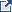 Significant deficiencies and material weaknesses in internal control over major programsMaterial noncompliance with the federal statues, regulations, or the terms and conditions of federal awards related to major programsKnown questioned costs that are greater than $25,000 for a type of compliance requirement for a major program.  The auditor also must  report (in the schedule of findings and questioned costs)  known questioned costs when likely questioned costs are greater than $25,000 for a type of compliance requirement for a major program. Known questioned costs that are greater than $25,000 for programs that are not audited as major.The circumstances concerning why the opinion in the auditor's report on compliance for major programs is other than an unmodified opinion, unless such circumstances are otherwise reported as audit findings in the schedule of findings and questioned costs for federal awards (for example, a scope limitation that is not otherwise reported as a finding). Known or likely fraud affecting a federal award, unless such fraud is otherwise reported as an audit finding in the schedule of findings and questioned costs for federal awards.Significant instances of abuse relating to major programsInstances in which the results of audit follow-up procedures disclosed that the summary schedule* of prior audit findings prepared by the auditee in accordance with Section 200.511(b) of the Uniform Guidance, materially misrepresents the status of any prior audit finding.Appendix I lists block grants and other programs excluded from the requirements of specified portions of 2 CFR part 200.Appendix II provides regulatory citations for Federal agencies’ codification of the OMB guidance on “Uniform Administrative Requirements, Cost Principles, and Audit Requirements” (in 2 CFR part 200). All departments and agencies other than the following have OMB-approved exceptions as part of their adoption/implementation: Departments of Commerce, Homeland Security, Housing and Urban Development, and Veterans Affairs; Gulf Coast Restoration Council; Institute of Museum and Library Services; National Endowments for the Arts and Humanities; Office of National Drug Control Policy; and Social Security Administration. The complete list of exceptions is available at https://www.cfo.gov/wp-content/uploads/2014/12/Agency-Exceptions.pdf and Appendix II of the OMB Compliance Supplement. Per paragraph 13.50 of the AICPA Audit Guide, Government Auditing Standards and Single Audits, the schedule of findings and questioned costs must include all audit findings required to be reported under the Uniform Guidance.   A separate written communication (such as a communication sometimes referred to as a management letter) may not be used to communicate such matters to the auditee in lieu of reporting them as audit findings in accordance with the Uniform Guidance.   See the discussion beginning at paragraph 13.34 for information on Uniform Guidance requirements for the schedule of findings and questioned costs. If there are other matters that do not meet the Uniform Guidance requirements for reporting but, in the auditor's judgment, warrant the attention those charged with governance, they should be communicated in writing or orally.  If such a communication is provided in writing to the auditee, there is no requirement for that communication to be referenced in the Uniform Guidance compliance report. Per table 13-2 a matter must meet the following in order to be communicated in the management letter: Other deficiencies in internal control over compliance that are not significant deficiencies or material weaknesses required to be reported but, in the auditor's judgment, are of sufficient importance to be communicated to management.Noncompliance with federal statutes, regulations or terms and conditions of federal awards related to a major program that does not meet the criteria for reporting under the Uniform Guidance but, in the auditor's judgment, is of sufficient importance to communicate to management or those charged with governance.Other findings or issues arising from the compliance audit that are not otherwise required to be reported but are, in the auditor's professional judgment, significant and relevant to those charged with governance.NAME OF CLIENT:YEAR ENDED:2021FEDERAL AWARD NAME:Child Nutrition ClusterAL#:10.553 School Breakfast Program (SBP)10.555 National School Lunch Program (NSLP)10.556 Special Milk Program for Children (SMP)10.559 Summer Food Service Program for Children (SFSPC)10.579 Child Nutrition Discretionary Grants Limited Availability Planning Federal Materiality by Compliance RequirementSee Footnotes 1-6 below the matrix table for further explanation, in particular, review note 6 which discusses tailoring the matrix assessments.Planning Federal Materiality by Compliance RequirementSee Footnotes 1-6 below the matrix table for further explanation, in particular, review note 6 which discusses tailoring the matrix assessments.Planning Federal Materiality by Compliance RequirementSee Footnotes 1-6 below the matrix table for further explanation, in particular, review note 6 which discusses tailoring the matrix assessments.Planning Federal Materiality by Compliance RequirementSee Footnotes 1-6 below the matrix table for further explanation, in particular, review note 6 which discusses tailoring the matrix assessments.Planning Federal Materiality by Compliance RequirementSee Footnotes 1-6 below the matrix table for further explanation, in particular, review note 6 which discusses tailoring the matrix assessments.Planning Federal Materiality by Compliance RequirementSee Footnotes 1-6 below the matrix table for further explanation, in particular, review note 6 which discusses tailoring the matrix assessments.Planning Federal Materiality by Compliance RequirementSee Footnotes 1-6 below the matrix table for further explanation, in particular, review note 6 which discusses tailoring the matrix assessments.Planning Federal Materiality by Compliance RequirementSee Footnotes 1-6 below the matrix table for further explanation, in particular, review note 6 which discusses tailoring the matrix assessments.Planning Federal Materiality by Compliance RequirementSee Footnotes 1-6 below the matrix table for further explanation, in particular, review note 6 which discusses tailoring the matrix assessments.Planning Federal Materiality by Compliance RequirementSee Footnotes 1-6 below the matrix table for further explanation, in particular, review note 6 which discusses tailoring the matrix assessments.Planning Federal Materiality by Compliance RequirementSee Footnotes 1-6 below the matrix table for further explanation, in particular, review note 6 which discusses tailoring the matrix assessments.Planning Federal Materiality by Compliance RequirementSee Footnotes 1-6 below the matrix table for further explanation, in particular, review note 6 which discusses tailoring the matrix assessments.(1)(2)(6)(6)(3)(4)(5)(5)(6)Compliance RequirementCompliance RequirementCompliance RequirementApplicable per Compl.Suppl.Direct & material to program / entityMonetary or nonmonetaryIf monetary, population subject to require.Inherent risk (IR) assess.Final control risk (CR) assess.Detection risk of noncompl.Overall audit risk of noncompl.Federal materiality by compl. requirementCompliance RequirementCompliance RequirementCompliance RequirementApplicable per Compl.Suppl.Direct & material to program / entityMonetary or nonmonetaryIf monetary, population subject to require.Inherent risk (IR) assess.Final control risk (CR) assess.Detection risk of noncompl.Overall audit risk of noncompl.Federal materiality by compl. requirementCompliance RequirementCompliance RequirementCompliance RequirementApplicable per Compl.Suppl.Direct & material to program / entityMonetary or nonmonetaryIf monetary, population subject to require.Inherent risk (IR) assess.Final control risk (CR) assess.Detection risk of noncompl.Overall audit risk of noncompl.Federal materiality by compl. requirementCompliance RequirementCompliance RequirementCompliance RequirementApplicable per Compl.Suppl.Direct & material to program / entityMonetary or nonmonetaryIf monetary, population subject to require.Inherent risk (IR) assess.Final control risk (CR) assess.Detection risk of noncompl.Overall audit risk of noncompl.Federal materiality by compl. requirementCompliance RequirementCompliance RequirementCompliance Requirement(Yes or No)(Yes or No)(M/N)(Dollars)(High/Low)(High/Low)(High/Low)(High/Low)typically 5% of population subject to requirementAActivities Allowed or UnallowedYesM5%BAllowable Costs/Cost PrinciplesYesM5%CCash ManagementYesN5%DRESERVEDE EligibilityYesM/N5%FEquipment & Real Property MgmtNoGMatching, Level of Effort, EarmarkNoHPeriod of PerformanceNoIProcurement & Sus. & DebarmentYesN5%JProgram IncomeYesM5%KRESERVEDLReportingNoMSubrecipient MonitoringNoNSpecial Tests & Provisions – Verification of Free and Reduced Price Applications (NSLP)YesN5%NSpecial Tests & Provisions  – School Food Service AccountsYesN5%NSpecial Tests & Provisions  – Paid Lunch Equity (NSLP)  YesN5%What Control Procedures Address the Compliance Requirement (reference/link to documentation or where the testing was performed):Basis for the control (reports, resources, etc. providing information needed to understand requirements and prevent or identify and correct errors):Control Procedure (description of how auditee uses the “Basis” to prevent, or identify and correct or detect errors):Person(s) responsible for performing the control procedure (title):Description of evidence documenting the control was applied (i.e. sampling unit):Suggested Audit Procedures – Compliance (Substantive Tests)(Reference / link to documentation where testing was performed testing):Consider the results of the testing of internal control in assessing the risk of noncompliance.  Use this as the basis for determining the nature, timing, and extent (e.g., number of transactions to be selected) of substantive tests of compliance.1.	Identify the types of activities which are either specifically allowed or prohibited by the laws, regulations, and the provisions of the contract or grant agreements pertaining to the program.2.	When allowability is determined based upon summary level data, perform procedures to verify that:a.	Activities were allowable.b.	Individual transactions were properly classified and accumulated into the activity total.3.	When allowability is determined based upon individual transactions, select a sample of transactions and perform procedures to verify that the transaction was for an allowable activity.4.	The auditor should be alert for large transfers of funds from program accounts which may have been used to fund unallowable activities.Audit Implications (adequacy of the system and controls, and the effect on sample size, significant deficiencies / material weaknesses, material non-compliance and management letter comments)Results of Test of Controls: (including material weaknesses, significant deficiencies and management letter items)Assessment of Control Risk:Effect on the Nature, Timing, and Extent of Compliance (Substantive Test) including Sample Size:Results of Compliance (Substantive Tests) Tests:Questioned Costs:  Actual __________     Projected __________What Control Procedures Address the Compliance Requirement (reference/link to documentation or where the testing was performed):Basis for the control (reports, resources, etc. providing information needed to understand requirements and prevent or identify and correct errors):Control Procedure (description of how auditee uses the “Basis” to prevent, or identify and correct or detect errors):Person(s) responsible for performing the control procedure (title):Description of evidence documenting the control was applied (i.e. sampling unit):Suggested Audit Procedures – Compliance (Substantive Tests)(Reference / link to documentation where testing was performed testing):The following suggested audit procedures apply to any non-Federal entity using a de minimis indirect cost rate, whether as a recipient or a subrecipient.  None of the procedures related to indirect costs in the sections organized by type of non-Federal entity apply when a de minimis rate is used. Consider the results of the testing of internal control in assessing the risk of noncompliance.  Use this as the basis for determining the nature, timing, and extent (e.g., number of transactions to be selected) of substantive tests of compliance.1.	Determine that the non-Federal entity has not previously claimed indirect costs on the basis of a negotiated rate.  Auditors are required to test only for the three fiscal years immediately prior to the current audit period.2.	Test a sample of transactions for conformance with 2 CFR section 200.414(f).a	Select a sample of claims for reimbursement of indirect costs and verify that the de minimis rate was used consistently, the rate was applied to the appropriate base, and the amounts claimed were the product of applying the rate to a modified total direct costs base.  b	Verify that the costs included in the base are consistent with the costs that were included in the base year, i.e., verify that current year modified total direct costs do not include costs items that were treated as indirect costs in the base year.  3.	For a non-Federal entity conducting a single function, which is predominately funded by Federal awards, determine whether use of the de minimis indirect cost rate resulted in the non-Federal entity double-charging or inconsistently charging costs as both direct and indirect.What Control Procedures Address the Compliance Requirement (reference/link to documentation or where the testing was performed):Basis for the control (reports, resources, etc. providing information needed to understand requirements and prevent or identify and correct errors):Control Procedure (description of how auditee uses the “Basis” to prevent, or identify and correct or detect errors):Person(s) responsible for performing the control procedure (title):Description of evidence documenting the control was applied (i.e. sampling unit):Suggested Audit Procedures – Compliance (Substantive Tests)(Reference / link to documentation where testing was performed testing):Consider the results of the testing of internal control in assessing the risk of noncompliance.  Use this as the basis for determining the nature, timing, and extent (e.g., number of transactions to be selected) of substantive tests of compliance.Direct Costs Test a sample of transactions for conformance with the following criteria contained in 2 CFR part 200, as applicable:If the auditor identifies unallowable direct costs, the auditor should be aware that “directly associated costs” might have been charged.  Directly associated costs are costs incurred solely as a result of incurring another cost, and would not have been incurred if the other cost had not been incurred.  For example, fringe benefits are “directly associated” with payroll costs.  When an unallowable cost is incurred, directly associated costs are also unallowable.Costs were approved by the Federal awarding agency, if required (see the above table (Selected Items of Cost, Exhibit 1) or 2 CFR section 200.407 for selected items of cost that require prior written approval). Costs did not consist of improper payments, including (1) payments that should not have been made or that were made in incorrect amounts (including overpayments and underpayments) under statutory, contractual, administrative, or other legally applicable requirements; (2) payments that do not account for credit for applicable discounts; (3) duplicate payments; (4) payments that were made to an ineligible party or for an ineligible good or service; and (5) payments for goods or services not received (except for such payments where authorized by law).d.	Costs were necessary and reasonable for the performance of the Federal award and allocable under the principles of 2 CFR part 200, subpart E.e.	Costs conformed to any limitations or exclusions set forth in 2 CFR part 200, subpart E, or in the Federal award as to types or amount of cost items.f.	Costs were consistent with policies and procedures that apply uniformly to both federally financed and other activities of the State/local government/Indian tribe department or agency.g.	Costs were accorded consistent treatment.  Costs were not assigned to a Federal award as a direct cost if any other cost incurred for the same purpose in like circumstances was allocated to the Federal award as an indirect cost.h.	Costs were not included as a cost of any other federally financed program in either the current or a prior period.i.	Costs were not used to meet the cost-sharing or matching requirements of another Federal program, except where authorized by Federal statute.j.	Costs were adequately documented.Indirect Costsa.	If the State/local department or agency is not required to submit an ICRP and related supporting documentation, the auditor should consider the risk of the reduced level of oversight in designing the nature, timing, and extent of compliance testing.b.	General Audit Procedures – The following procedures apply to charges to cost pools that are allocated wholly or partially to Federal awards or used in formulating indirect cost rates used for recovering indirect costs under Federal awards.(1)	Test a sample of transactions for conformance with:(a)	The criteria contained in the “Basic Considerations” section of 2 CFR sections 200.402 through 200.411.(b)	The principles to establish allowability or unallowability of certain items of cost (2 CFR sections 200.420 through 200.476).Note: While several selected items of cost are included in Exhibit 1 , one item to note is Compensation - Personnel Services, (formally referred to as Time and Effort/Semi Annual Certification). See 2 CFR 200.430. (2)	If the auditor identifies unallowable costs, the auditor should be aware that directly associated costs might have been charged.  Directly associated costs are costs incurred solely as a result of incurring another cost, and would have not been incurred if the other cost had not been incurred.  When an unallowable cost is incurred, directly associated costs are also unallowable.  For example, occupancy costs related to unallowable general costs of government are also unallowable.c.	Special Audit Procedures for State, Local Government, and Indian Tribe ICRPs (see also the AOS discussion on testing the ICRP)(1)	Verify that the ICRP includes the required documentation in accordance with 2 CFR part 200, Appendix VII, paragraph D.(2)	Testing of the ICRP – There may be a timing consideration when the audit is completed before the ICRP is completed.  In this instance, the auditor should consider performing interim testing of the costs charged to the cost pools and the allocation bases (e.g., determine from management the cost pools that management expects to include in the ICRP and test the costs for compliance with 2 CFR part 200).  Should there be audit exceptions, corrective action may be taken earlier to minimize questioned costs.  In the next year’s audit, the auditor should complete testing and verify management’s representations against the completed ICRP.The following procedures are some acceptable options the auditor may use to obtain assurance that the costs collected in the cost pools and the allocation methods used are in compliance with 2 CFR part 200, subpart E:(a)	Indirect Cost Pool – Test the indirect cost pool to ascertain if it includes only allowable costs in accordance with 2 CFR part 200.(i)	Test to ensure that unallowable costs are identified and eliminated from the indirect cost pool (e.g., capital expenditures, general costs of government).(ii)	Identify significant changes in expense categories between the prior ICRP and the current ICRP.  Test a sample of transactions to verify the allowability of the costs.(iii)	Trace the central service costs that are included in the indirect cost pool to the approved State/local government or central service CAP or to plans on file when submission is not required.(b)	Direct Cost Base – Test the methods of allocating the costs to ascertain if they are in accordance with the applicable provisions of 2 CFR part 200 and produce an equitable distribution of costs.(i)	Determine that the proposed base(s) includes all activities that benefit from the indirect costs being allocated.(ii)	If the direct cost base is not limited to direct salaries and wages, determine that distorting items are excluded from the base.  Examples of distorting items include capital expenditures, flow-through funds (such as benefit payments), and subaward costs in excess of $25,000 per subaward.(iii)	Determine the appropriateness of the allocation base (e.g., salaries and wages, modified total direct costs).(c)	Other Procedures (i)	Examine the records for employee compensation to ascertain if they are accurate, and the costs are allowable and properly allocated to the various functional and programmatic activities to which salary and wage costs are charged. (Refer to 2 CFR section 200.430 for additional information on support of salaries and wages.)(ii)	For an ICRP using the multiple allocation base method, test statistical data (e.g., square footage, audit hours, salaries and wages) to ascertain if the proposed allocation or rate bases are reasonable, updated as necessary, and do not contain any material omissions.(3)	Testing of Charges Based Upon the ICRA – Perform the following procedures to test the application of charges to Federal awards based upon an ICRA:(a)	Obtain and read the current ICRA and determine the terms in effect.(b)	Select a sample of claims for reimbursement and verify that the rates used are in accordance with the rate agreement, that rates were applied to the appropriate bases, and that the amounts claimed were the product of applying the rate to the applicable base.  Verify that the costs included in the base(s) are consistent with the costs that were included in the base year (e.g., if the allocation base is total direct costs, verify that current-year direct costs do not include costs items that were treated as indirect costs in the base year).(4)	Other Procedures – No Negotiated ICRA(a)	If an indirect cost rate has not been negotiated by a cognizant agency for indirect costs, the auditor should determine whether documentation exists to support the costs.  Where the auditee has documentation, the suggested general audit procedures under paragraph 3.b above should be performed to determine the appropriateness of the indirect cost charges to awards.(b)	If an indirect cost rate has not been negotiated by a cognizant agency for indirect costs, and documentation to support the indirect costs does not exist, the auditor should question the costs based on a lack of supporting documentation.What Control Procedures Address the Compliance Requirement (reference/link to documentation or where the testing was performed):Basis for the control (reports, resources, etc. providing information needed to understand requirements and prevent or identify and correct errors):Control Procedure (description of how auditee uses the “Basis” to prevent, or identify and correct or detect errors):Person(s) responsible for performing the control procedure (title):Description of evidence documenting the control was applied (i.e. sampling unit):Suggested Audit Procedures – Compliance (Substantive Tests)(Reference / link to documentation where testing was performed testing):Consider the results of the testing of internal control in assessing the risk of noncompliance.  Use this as the basis for determining the nature, timing, and extent (e.g., number of transactions to be selected) of substantive tests of compliance.a.	For local governments that are not required to submit the central service CAP and related supporting documentation, the auditor should consider the risk of the reduced level of oversight in designing the nature, timing and extent of compliance testing.b.	General Audit Procedures for State/Local Government-Wide Central Service CAPs – The following procedures apply to charges to cost pools that are allocated wholly or partially to Federal awards or used in formulating indirect cost rates used for recovering indirect costs under Federal awards.(1) 	Test a sample of transactions for conformance with:(a) 	The criteria contained in the “Basic Considerations” section of 2 CFR part 200, subpart E (sections 200.402 through 200.411).(b) 	The principles to establish allowability or unallowability of certain items of cost (2 CFR sections 200.420 through 476).(2)	If the auditor identifies unallowable costs, the auditor should be aware that directly associated costs might have been charged.  Directly associated costs are costs incurred solely as a result of incurring another cost, and would have not been incurred if the other cost had not been incurred.  When an unallowable cost is incurred, directly associated costs are also unallowable.  For example, occupancy costs related to unallowable general costs of government are also unallowable.c.	Special Audit Procedures for State/Local Government-Wide Central Service CAPs(1)	Verify that the central service CAP includes the required documentation in accordance with 2 CFR part 200 Appendix V, paragraph E.(2)	Testing of the State/Local Government-Wide Central Service CAPs – Allocated Section I Costs(a) 	If new allocated central service costs were added, review the justification for including the item as Section I costs to ascertain if the costs are allowable (e.g., if costs benefit Federal awards).(b) 	Identify the central service costs that incurred a significant increase in actual costs from the prior year’s costs.  Test a sample of transactions to verify the allowability of the costs.(c)	Ascertain if the bases used to allocate costs are appropriate, i.e., costs are allocated in accordance with relative benefits received.(d) 	Ascertain if the proposed bases include all activities that benefit from the central service costs being allocated, including all users that receive the services.  For example, the State-wide central service CAP should allocate costs to all benefiting State departments and agencies, and, where appropriate, non-State organizations, such as local government agencies.(e)	Perform an analysis of the allocation bases by selecting agencies with significant Federal awards to determine if the percentage of costs allocated to these agencies has increased from the prior year.  For those selected agencies with significant allocation percentage increases, ascertain if the data included in the bases are current and accurate. (f)	Verify that carry-forward adjustments are properly computed in accordance with 2 CFR part 200, Appendix V, paragraph G.3.  (3)	Testing of the State/Local Government-Wide Central Service CAPs – Billed Section II Costs(a) 	For billed central service activities accounted for in separate funds (e.g., internal service funds), ascertain if: (i)	Retained earnings/fund balances (including reserves) are computed in accordance with the cost principles;(ii)	Working capital reserves are not excessive in amount (generally not greater than 60 calendar days for cash expenses for normal operations incurred for the period exclusive of depreciation, capital costs, and debt principal costs); and(iii)	Adjustments were made when there is a difference between the revenue generated by each billed service and the actual allowable costs.(b)	Test to ensure that all users of services are billed in a consistent manner. For example, examine selected billings to determine if all users (including users outside the governmental unit) are charged the same rate for the same service.(c)	Test that billing rates exclude unallowable costs, in accordance with the cost principles and Federal statutes.(d) 	Test, where billed central service activities are funded through general revenue appropriations, that the billing rates (or charges) were developed based on actual costs and were adjusted to eliminate profits.(e) 	For self-insurance and pension funds, ascertain if the fund contributions are appropriate for such activities as indicated in the current actuarial report.(f) 	Determine if refunds were made to the Federal Government for its share of funds transferred from the self-insurance reserve to other accounts, including imputed or earned interest from the date of the transfer.What Control Procedures Address the Compliance Requirement (reference/link to documentation or where the testing was performed):Basis for the control (reports, resources, etc. providing information needed to understand requirements and prevent or identify and correct errors):Control Procedure (description of how auditee uses the “Basis” to prevent, or identify and correct or detect errors):Person(s) responsible for performing the control procedure (title):Description of evidence documenting the control was applied (i.e. sampling unit):Suggested Audit Procedures – Compliance (Substantive Tests)(Reference / link to documentation where testing was performed testing):Consider the results of the testing of internal control in assessing the risk of noncompliance.  Use this as the basis for determining the nature, timing, and extent (e.g., number of transactions to be selected) of substantive tests of compliance.This may be applicable to public assistance programs at the local levela.	Since a significant amount of the costs in the public assistance CAP are allocated based on employee compensation reporting systems, it is suggested that the auditor consider the risk when designing the nature, timing, and extent of compliance testing.b.	General Audit Procedures – The following procedures apply to direct charges to Federal awards as well as charges to cost pools that are allocated wholly or partially to Federal awards.(1)	Test a sample of transactions for conformance with:(a)	The criteria contained in the “Basic Considerations” section of 2 CFR part 200 (sections 200.402 through 200.411). (b)	The principles to establish allowability or unallowability of certain items of cost (2 CFR sections 200.420 through 200.476).(2)	If the auditor identifies unallowable costs, the auditor should be aware that directly associated costs might have been charged.  Directly associated costs are costs incurred solely as a result of incurring another cost, and would have not been incurred if the other cost had not been incurred.  When an unallowable cost is incurred, directly associated costs are also unallowable.  For example, occupancy costs related to unallowable general costs of government are also unallowable.c.	Special Audit Procedures for Public Assistance CAPs(1)	Verify that the State public assistance agency is complying with the submission requirements, i.e., an amendment is promptly submitted when any of the events identified in 45 CFR section 95.509 occur.(2)	Verify that public assistance CAP includes the required documentation in accordance with 45 CFR section 95.507.(3)	Testing of the Public Assistance CAP – Test the methods of allocating the costs to ascertain if they are in accordance with the applicable provisions of the cost principles and produce an equitable distribution of costs.  Appropriate detailed tests may include:(a)	Examining the results of the employee compensation system or in addition the records for employee compensation to ascertain if they are accurate, allowable, and properly allocated to the various functional and programmatic activities to which salary and wage costs are charged.(b)	Since the most significant cost pools in terms of dollars are usually allocated based upon the distribution of income maintenance and social services workers’ efforts identified through random moment time studies, determining whether the time studies are implemented and operated in accordance with the methodologies described in the approved  public assistance CAP.  For example, verifying the adequacy of the controls governing the conduct and evaluation of the study, and determining that the sampled observations were properly selected and performed, the documentation of the observations was properly completed, and the results of the study were correctly accumulated and applied.  Testing may include observing or interviewing staff who participate in the time studies to determine if they are correctly recording their activities.(c)	Testing statistical data (e.g., square footage, case counts, salaries and wages) to ascertain if the proposed allocation bases are reasonable, updated as necessary, and do not contain any material omissions.(4)	Testing of Charges Based Upon the Public Assistance CAP – If the approved public assistance CAP is determined to be in compliance with the cost principles and produces an equitable distribution of costs, verify that the methods of charging costs to Federal awards are in accordance with the approved CAP and the provisions of the approval documents issued by HHS.  Detailed compliance tests may include:(a)	Verifying that the cost allocation schedules, supporting documentation and allocation data are accurate and that the costs are allocated in compliance with the approved CAP.(b)	Reconciling the allocation statistics of labor costs to employee compensation records (e.g., random moment sampling observation forms).(c)	Reconciling the allocation statistics of non-labor costs to allocation data, (e.g., square footage or case counts).(d)	Verifying direct charges to supporting documents (e.g., purchase orders).(e)	Reconciling the costs to the Federal claims.Audit Implications (adequacy of the system and controls, and the effect on sample size, significant deficiencies / material weaknesses, material non-compliance and management letter comments)Results of Test of Controls: (including material weaknesses, significant deficiencies and management letter items)Assessment of Control Risk:Effect on the Nature, Timing, and Extent of Compliance (Substantive Test) including Sample Size:Results of Compliance (Substantive Tests) Tests:Questioned Costs:  Actual __________     Projected __________What Control Procedures Address the Compliance Requirement (reference/link to documentation or where the testing was performed):Basis for the control (reports, resources, etc. providing information needed to understand requirements and prevent or identify and correct errors):Control Procedure (description of how auditee uses the “Basis” to prevent, or identify and correct or detect errors):Person(s) responsible for performing the control procedure (title):Description of evidence documenting the control was applied (i.e. sampling unit):Suggested Audit Procedures – Compliance (Substantive Tests)(Reference / link to documentation where testing was performed testing):Note:  The following procedures are intended to be applied to each program determined to be major.  However, due to the nature of cash management and the system of cash management in place in a particular entity, it may be appropriate and more efficient to perform these procedures for all programs collectively rather than separately for each program.Consider the results of the testing of internal control in assessing the risk of noncompliance.  Use this as the basis for determining the nature, timing, and extent (e.g., number of transactions to be selected) of substantive tests of compliance.Additional ODE Pass Through Testing StepsGrants and cooperative agreements to non-Federal entities other than States1.	Review trial balances related to Federal funds for unearned revenue.  If unearned revenue balances are identified, consider if such balances are consistent with the requirement to minimize the time between drawing and disbursing Federal funds. 2.	Select a sample of advance payments and verify that the non-Federal entity minimized the time elapsing between the transfer of funds from the U.S. Treasury or pass-through entity and disbursement by the non-Federal entity.  If necessary, budget revisions (by object level codes) were approved by ODE prior to incurring costs in excess of originally approved budget amounts.3.	When non-Federal entities are funded under the reimbursement method, select a sample of transfers of funds from the U.S. Treasury or pass-through entity and trace to supporting documentation and ascertain if the entity paid for the costs for which reimbursement was requested prior to the date of the reimbursement request (2 CFR section 200.305(b)(3)). 4.	When a program receives program income (including repayments to a revolving fund), rebates, refunds, contract settlements, audit recoveries, or interest earned on such funds; perform tests to ascertain if these funds were disbursed before requesting additional Federal cash draws (2 CFR section 200.305(b)(5)).5.	Review records to determine if interest in excess of $500 per year was earned on Federal cash draws.  If so, determine if it was remitted annually to the Department of Health and Human Services, Payment Management System (2 CFR section 200.305(b)(9)). Cost-reimbursement contracts under the Federal Acquisition Regulation 6.	Perform tests to ascertain if the non-Federal entity requesting reimbursement (a) disbursed funds prior to the date of the request, or (b) meets the conditions allowing for the request for costs incurred, but not necessarily paid for, i.e., ordinarily within 30 days of the request (48 CFR section 52.216-7(b)).  Loans, Loan Guarantees, Interest Subsidies, and Insurance7.	Perform tests to ascertain if the non-Federal entity complied with applicable program requirements.All Pass-Through Entities8.	For those programs where a pass-through entity passes Federal funds through to subrecipients, select a representative sample of subrecipient payments and ascertain if the pass-through entity implemented procedures to ensure that the time elapsing between the transfer of Federal funds to the subrecipient and the disbursement of such funds for program purposes by the subrecipient was minimized (2 CFR section 200.305(b)(1)).Audit Implications (adequacy of the system and controls, and the effect on sample size, significant deficiencies / material weaknesses, material non-compliance and management letter comments)Results of Test of Controls: (including material weaknesses, significant deficiencies and management letter items)Assessment of Control Risk:Effect on the Nature, Timing, and Extent of Compliance (Substantive Test) including Sample Size:Results of Compliance (Substantive Tests) Tests:Questioned Costs:  Actual __________     Projected __________What Control Procedures Address the Compliance Requirement (reference/link to documentation or where the testing was performed):Basis for the control (reports, resources, etc. providing information needed to understand requirements and prevent or identify and correct errors):Control Procedure (description of how auditee uses the “Basis” to prevent, or identify and correct or detect errors):Person(s) responsible for performing the control procedure (title):Description of evidence documenting the control was applied (i.e. sampling unit):Suggested Audit Procedures – Compliance (Substantive Tests)(Reference / link to documentation where testing was performed testing):Consider the results of the testing of internal control in assessing the risk of noncompliance.  Use this as the basis for determining the nature, timing, and extent (e.g., number of transactions to be selected) of substantive tests of compliance.1.	Eligibility for Individuals a.	For some Federal programs with a large number of people receiving benefits, the non-Federal entity may use a computer system for processing individual eligibility determinations and delivery of benefits.  Often these computer systems are complex and will be separate from the non-Federal entity’s regular financial accounting system.  Typical functions that a computer system used for determining eligibility may perform are:-	Perform calculations to assist in determining who is eligible and the amount of benefits-	Pay benefits (e.g., write checks)-	Maintain eligibility records, including information about each individual and benefits paid to or on behalf of the individual (regular payments, refunds, and adjustments)-	Track the period of time during which an individual is eligible to receive benefits, i.e., from the beginning date of eligibility through the date when those benefits stop, generally at the end of a predetermined period, unless there is a redetermination of eligibility -	Perform matches with other computer databases to verify eligibility (e.g., matches to verify earnings or identify individuals who are deceased)-	Control who is authorized to approve benefits for eligible individuals (e.g., an employee may be approving benefits on-line and this process may be controlled by passwords or other access controls)-	Produce exception reports indicating likely errors that need follow-up (e.g., when benefits exceed a certain amount, would not be appropriate for a particular classification of individuals, or are paid more frequently than normal)Because of the diversity of computer systems, both hardware and software, it is not practical for this Supplement to provide suggested audit procedures to address each system.  However, generally accepted auditing standards provide guidance for the auditor when computer processing relates to accounting information that can materially affect the financial statements being audited.  Similarly, when eligibility is material to a major program, and a computer system is integral to eligibility compliance, the auditor should follow this guidance and consider the non-Federal entity’s computer processing.  The auditor should perform audit procedures relative to the computer system for eligibility as necessary to support the opinion on compliance for the major program.  Due to the nature and controls of computer systems, the auditor may choose to perform these tests of the computer systems as part of testing the internal controls for eligibility.b.	Split Eligibility Determination Functions(1)	Background – Some non-Federal entities pay the Federal benefits to the eligible participants but arrange with another entity to perform part or all of the eligibility determination.  For example, a State arranges with local government social services agencies to perform the “intake function” (e.g., the meeting with the social services client to determine income and categorical eligibility) while the State maintains the computer systems supporting the eligibility determination process and actually pays the benefits to the participants.  In such cases, the State is fully responsible for Federal compliance for the eligibility determination, as the benefits are paid by the State.  Moreover, the State shows the benefits paid as Federal awards expended on the State’s Schedule of Expenditures of Federal Awards.  Therefore, the auditor of the State is responsible for meeting the internal control and compliance audit objectives for eligibility.  This may require the auditor of the State to perform, coordinate, or arrange for additional procedures to ensure compliant eligibility determinations when another entity performs part of the eligibility determination functions.  The responsibility of the auditor of the State for auditing eligibility does not relieve the auditor of the other entity (e.g., local government) from responsibility for meeting those internal control and compliance audit objectives for eligibility that apply to the other entity’s responsibilities.  An exception occurs when the auditor of the other entity confirms with the auditor of the State that certain procedures are not necessary.(2)	Ensure that eligibility testing includes all benefit payments regardless of whether another entity, by arrangement, performs part of the eligibility determination functions. c.	Perform procedures to ascertain if the non-Federal entity’s records/database includes all individuals receiving benefits during the audit period (e.g., that the population of individuals receiving benefits is complete).d.	Select a sample of individuals receiving benefits and perform tests to ascertain if (1)	The required eligibility determinations and redeterminations, (including obtaining any required documentation/verifications) were performed and the individual was determined to be eligible in accordance with the compliance requirements of the program.  (Note that some programs have both initial and continuing eligibility requirements and the auditor should design and perform appropriate tests for both.  Also, some programs require periodic redeterminations of eligibility, which should also be tested.)(2)	Benefits paid to or on behalf of the individuals were calculated correctly and in compliance with the requirements of the program.(3)	Benefits were discontinued when the period of eligibility expired.e.	In some programs, the non-Federal entity is required to use a quality control process to obtain assurances about eligibility.  Review the quality control process and perform tests to ascertain if it is operating to effectively meet the objectives of the process and in compliance with applicable program requirements.2.	Eligibility for Group of Individuals or Area of Service Delivery a.	In some cases, the non-Federal entity may be required to perform procedures to determine whether a population or area of service delivery is eligible.  Test information used in determining eligibility and ascertain if the population or area of service delivery was eligible.b.	Perform tests to ascertain if:(1)	The population or area served was eligible.(2)	The benefits paid to or on behalf of the individuals or area of service delivery were calculated correctly.3.	Eligibility for Subrecipientsa.	If the determination of eligibility is based upon an approved application or plan, obtain a copy of this document and identify the applicable eligibility requirements.b.	Select a sample of the awards to subrecipients and perform procedures to verify that the subrecipients were eligible and amounts awarded were within funding limits.Audit Implications (adequacy of the system and controls, and the effect on sample size, significant deficiencies / material weaknesses, material non-compliance and management letter comments)Results of Test of Controls: (including material weaknesses, significant deficiencies and management letter items)Assessment of Control Risk:Effect on the Nature, Timing, and Extent of Compliance (Substantive Test) including Sample Size:Results of Compliance (Substantive Tests) Tests:Questioned Costs:  Actual __________     Projected __________What Control Procedures Address the Compliance Requirement (reference/link to documentation or where the testing was performed):Basis for the control (reports, resources, etc. providing information needed to understand requirements and prevent or identify and correct errors):Control Procedure (description of how auditee uses the “Basis” to prevent, or identify and correct or detect errors):Person(s) responsible for performing the control procedure (title):Description of evidence documenting the control was applied (i.e. sampling unit):Suggested Audit Procedures – Compliance (Substantive Tests)(Reference / link to documentation where testing was performed testing):Consider the results of the testing of internal control in assessing the risk of noncompliance.  Use this as the basis for determining the nature, timing, and extent (e.g., number of transactions to be selected) of substantive tests of compliance.(Procedures 2 – 5 apply to non-Federal entities other than States.)2.	Obtain the entity’s procurement policies and verify that the policies comply with the compliance requirements highlighted above.3.	Verify that the entity has written standards of conduct that cover conflicts of interest and govern the performance of its employees engaged in the selection, award, and administration of contracts (2 CFR section 200.318(c) and 48 CFR sections 52.203-13 and 52.203-16).4.	Ascertain if the entity has a policy to use statutorily or administratively imposed in-State or local geographical preferences in the evaluation of bids or proposals.  If yes, verify that these limitations were not applied to federally funded procurements except where applicable Federal statutes expressly mandate or encourage geographic preference (2 CFR section 200.319(c)).5.	Select a sample of procurements and perform the following procedures:a.	Examine contract files and verify that they document the history of the procurement, including the rationale for the method of procurement, selection of contract type, basis for contractor selection, and the basis for the contract price (2 CFR section 200.318(i) and 48 CFR part 44 and section 52.244-2).b.	For grants and cooperative agreements, verify that the procurement method used was appropriate based on the dollar amount and conditions specified in 2 CFR section 200.320.Current micro-purchase and simplified acquisition thresholds can be found in the FAR (48 CFR subpart 2.1, “Definitions”) c.	Verify that procurements provide full and open competition (2 CFR section 200.319 and 48 CFR section 52.244-5).d.	Examine documentation in support of the rationale to limit competition in those cases where competition was limited and ascertain if the limitation was justified (2 CFR sections 200.319 and 200.320(c) and 48 CFR section 52.244-5).e.	Ascertain if cost or price analysis was performed in connection with all procurement actions exceeding the simplified acquisition threshold, including contract modifications, and that this analysis supported the procurement action (2 CFR section 200.324 and 48 CFR section 15.404-3).  	Note:  A cost or price analysis is required for each procurement action, including each contract modification, when the total amount of the contract and related modifications is greater than the simplified acquisition threshold.)f.	Verify consent to subcontract was obtained when required by the terms and conditions of a cost reimbursement contract under the FAR (48 CFR section 52.244-2). Note:  If the non-Federal entity has an approved purchasing system, consent to subcontract may not be required unless specifically identified by contract terms or conditions. The auditor should verify that the approval of the purchasing system is effective for the audit period being reviewed. (Procedures 6 and 7 apply to all non-Federal entities)6.	Review the non-Federal entity’s procedures for verifying that an entity with which it plans to enter into a covered transaction is not debarred, suspended, or otherwise excluded (2 CFR sections 200.213 and 200.318(h); 2 CFR section 180.300; 48 CFR section 52.209-6).7.	Select a sample of procurements and subawards and test whether the non-Federal entity followed its procedures before entering into a covered transaction.Audit Implications (adequacy of the system and controls, and the effect on sample size, significant deficiencies / material weaknesses, material non-compliance and management letter comments)Results of Test of Controls: (including material weaknesses, significant deficiencies and management letter items)Assessment of Control Risk:Effect on the Nature, Timing, and Extent of Compliance (Substantive Test) including Sample Size:Results of Compliance (Substantive Tests) Tests:Questioned Costs:  Actual __________     Projected __________What Control Procedures Address the Compliance Requirement (reference/link to documentation or where the testing was performed):Basis for the control (reports, resources, etc. providing information needed to understand requirements and prevent or identify and correct errors):Control Procedure (description of how auditee uses the “Basis” to prevent, or identify and correct or detect errors):Person(s) responsible for performing the control procedure (title):Description of evidence documenting the control was applied (i.e. sampling unit):Suggested Audit Procedures – Compliance (Substantive Tests)(Reference / link to documentation where testing was performed testing):Consider the results of the testing of internal control in assessing the risk of noncompliance.  Use this as the basis for determining the nature, timing, and extent (e.g., number of transactions to be selected) of substantive tests of compliance.1.	Identify Program Incomea.	Review the statutes, regulations, and terms and conditions of the Federal award applicable to the program and ascertain if program income was anticipated.  If so, ascertain the requirements for determining or assessing the amount of program income (e.g., a scale for determining user fees, prohibition of assessing fees against certain groups of individuals, etc.), and the requirements for recording and using program income.b.	Inquire of management and review accounting records to ascertain if program income was received.2.	Determining or Assessing Program Income – Perform tests to verify that program income was properly determined or calculated in accordance with stated criteria, and that amounts collected were classified as program income only if collected from allowable sources.3.	Recording of Program Income – Perform tests to verify that all program income was properly recorded in the accounting records.4.	Use of Program Income – Perform tests to ascertain if program income was used in accordance with 2 CFR section 200.307(e) and the program requirements set by the Federal awarding agency in its regulations and the terms and conditions of the award.Audit Implications (adequacy of the system and controls, and the effect on sample size, significant deficiencies / material weaknesses, material non-compliance and management letter comments)Results of Test of Controls: (including material weaknesses, significant deficiencies and management letter items)Assessment of Control Risk:Effect on the Nature, Timing, and Extent of Compliance (Substantive Test) including Sample Size:Results of Compliance (Substantive Tests) Tests:Questioned Costs:  Actual __________     Projected __________What Control Procedures Address the Compliance Requirement (reference/link to documentation or where the testing was performed):Basis for the control (reports, resources, etc. providing information needed to understand requirements and prevent or identify and correct errors):Control Procedure (description of how auditee uses the “Basis” to prevent, or identify and correct or detect errors):Person(s) responsible for performing the control procedure (title):Description of evidence documenting the control was applied (i.e. sampling unit):Suggested Audit Procedures – Compliance (Substantive Tests)(Reference / link to documentation where testing was performed testing):Consider the results of the testing of internal control in assessing the risk of noncompliance.  Use this as the basis for determining the nature, timing, and extent (e.g., number of transactions to be selected) of substantive tests of compliance.a. 	Obtain the current family size and income guidelines published by FNS.b. 	Through examination of documentation, ascertain that:(1) 	The sampling and verification of free and reduced price applications were performed, as required, including, if applicable, the second reviews of applications.(2) 	Changes were made to eligibility status based on documentation and other information obtained through the verification process.Audit Implications (adequacy of the system and controls, and the effect on sample size, significant deficiencies / material weaknesses, material non-compliance and management letter comments)Results of Test of Controls: (including material weaknesses, significant deficiencies and management letter items)Assessment of Control Risk:Effect on the Nature, Timing, and Extent of Compliance (Substantive Test) including Sample Size:Results of Compliance (Substantive Tests) Tests:Questioned Costs:  Actual __________     Projected __________What Control Procedures Address the Compliance Requirement (reference/link to documentation or where the testing was performed):Basis for the control (reports, resources, etc. providing information needed to understand requirements and prevent or identify and correct errors):Control Procedure (description of how auditee uses the “Basis” to prevent, or identify and correct or detect errors):Person(s) responsible for performing the control procedure (title):Description of evidence documenting the control was applied (i.e. sampling unit):Suggested Audit Procedures – Compliance (Substantive Tests)(Reference / link to documentation where testing was performed testing):Consider the results of the testing of internal control in assessing the risk of noncompliance.  Use this as the basis for determining the nature, timing, and extent (e.g., number of transactions to be selected) of substantive tests of compliance.Review the school food service accounting records and ascertain if a separate accounting is made for the school food service.Test federal reimbursement payments received monthly from the administering agency to ascertain if promptly credited to the food service account.Test transfers out of the school food service account and ascertain if the transfers were for the benefit of the school food service.Audit Implications (adequacy of the system and controls, and the effect on sample size, significant deficiencies / material weaknesses, material non-compliance and management letter comments)Results of Test of Controls: (including material weaknesses, significant deficiencies and management letter items)Assessment of Control Risk:Effect on the Nature, Timing, and Extent of Compliance (Substantive Test) including Sample Size:Results of Compliance (Substantive Tests) Tests:Questioned Costs:  Actual __________     Projected __________What Control Procedures Address the Compliance Requirement (reference/link to documentation or where the testing was performed):Basis for the control (reports, resources, etc. providing information needed to understand requirements and prevent or identify and correct errors):Control Procedure (description of how auditee uses the “Basis” to prevent, or identify and correct or detect errors):Person(s) responsible for performing the control procedure (title):Description of evidence documenting the control was applied (i.e. sampling unit):Suggested Audit Procedures – Compliance (Substantive Tests)(Reference / link to documentation where testing was performed testing):Consider the results of the testing of internal control in assessing the risk of noncompliance.  Use this as the basis for determining the nature, timing, and extent (e.g., number of transactions to be selected) of substantive tests of compliance.Verify the calculations performed by the SFA to determine whether its paid lunch price requires adjustment.Verify that the SFA adjusted its average weighted paid lunch price in accordance with the results of the foregoing calculations and is actually charging students the adjusted price.Ascertain if the SFA met the equity requirement by furnishing additional funds from nonfederal sources.If so, verify that the amount provided was sufficient to cover the difference between the amount calculated by the SFA and the amount actually charged for paid lunches.Audit Implications (adequacy of the system and controls, and the effect on sample size, significant deficiencies / material weaknesses, material non-compliance and management letter comments)Results of Test of Controls: (including material weaknesses, significant deficiencies and management letter items)Assessment of Control Risk:Effect on the Nature, Timing, and Extent of Compliance (Substantive Test) including Sample Size:Results of Compliance (Substantive Tests) Tests:Questioned Costs:  Actual __________     Projected __________ConclusionConclusionConclusionThe opinion on this major program should be:The opinion on this major program should be:Unmodified:Qualified (describe):Adverse (describe):Disclaimer (describe):Cross-reference to internal control matters (significant deficiencies or material weaknesses), if any, documented in the FACCR:Cross-reference to questioned costs and matter of noncompliance, if any, documented in this FACCR:Cross-reference to any Management Letter items and explain why not included in the Single Audit Compliance Report: